ใบสมัครผู้อำนวยการ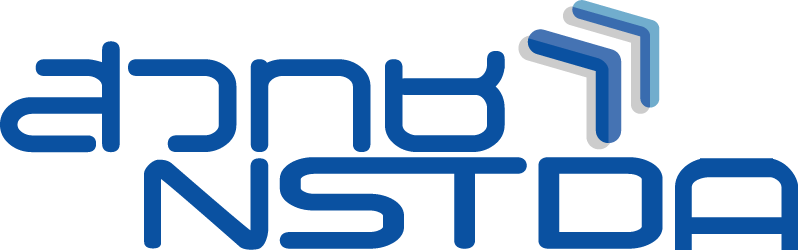 ศูนย์เทคโนโลยีโลหะและวัสดุแห่งชาติหมายเหตุ	ผู้สมัครต้องจัดส่งเอกสารประกอบการสมัคร พร้อมใบสมัครดังนี้ สำเนาบัตรประจำตัวประชาชนเอกสารรับรองวุฒิการศึกษาใบรับรองแพทย์ (ก่อนวันที่สมัครไม่เกิน ๓ เดือน)เอกสารหลักฐานที่เชื่อถือได้ถึงการดำรงตำแหน่งเอกสารอ้างอิงหรือเอกสารอื่นที่จะเป็นประโยชน์ต่อผู้สมัครโปรดส่งที่  	นางลดาวัลย์  กระแสร์ชล อนุกรรมการและเลขานุการคณะอนุกรรมการสรรหาฯ (e-mail : ladawan@nstda.or.th) สำนักงานพัฒนาวิทยาศาสตร์และเทคโนโลยีแห่งชาติ (สวทช.) ๑๑๑ อุทยานวิทยาศาสตร์ประเทศไทย ถนนพหลโยธิน ตำบลคลองหนึ่ง อำเภอคลองหลวง จังหวัดปทุมธานี ๑๒๑๒๐ ภายในวันที่ ๒๒ กุมภาพันธ์ ๒๕๖๒ ทั้งนี้ สำนักงานฯ จะยึดวันที่บนไปรษณียภัณฑ์เป็นหลัก 
หรือส่งด้วยตนเองที่ฝ่ายบริการทรัพยากรบุคคล ชั้น ๓ อาคารสำนักงานกลาง ตามที่อยู่ข้างต้น 
ภายในวันที่ ๒๒ กุมภาพันธ์ ๒๕๖๒ เวลา ๑๗.๐๐ น.ชื่อและนามสกุลชื่อและนามสกุลชื่อและนามสกุลชื่อและนามสกุลชื่อและนามสกุลชื่อและนามสกุลชื่อและนามสกุลชื่อและนามสกุล(ภาษาไทย)(ภาษาไทย)(ภาษาไทย)(ภาษาไทย)(ภาษาไทย)(ภาษาไทย)(ภาษาไทย)(ภาษาไทย)(ภาษาอังกฤษ)(ภาษาอังกฤษ)(ภาษาอังกฤษ)(ภาษาอังกฤษ)(ภาษาอังกฤษ)(ภาษาอังกฤษ)(ภาษาอังกฤษ)(ภาษาอังกฤษ)วัน เดือน ปีเกิดวัน เดือน ปีเกิดวัน เดือน ปีเกิดวัน เดือน ปีเกิดวัน เดือน ปีเกิดวัน เดือน ปีเกิดวัน เดือน ปีเกิดวัน เดือน ปีเกิดอายุอายุอายุอายุอายุปีปีปีปีปีปีปีปีบัตรประจำตัวบัตรประจำตัวบัตรประจำตัวบัตรประจำตัวบัตรประจำตัวเลขที่เลขที่เลขที่เลขที่ที่อยู่ปัจจุบันที่อยู่ปัจจุบันที่อยู่ปัจจุบันที่อยู่ปัจจุบันที่อยู่ปัจจุบันที่อยู่ปัจจุบันโทรศัพท์โทรศัพท์โทรศัพท์อีเมลอีเมลอีเมลอีเมลอีเมลอีเมลการศึกษาสูงสุดระดับการศึกษาสูงสุดระดับการศึกษาสูงสุดระดับการศึกษาสูงสุดระดับการศึกษาสูงสุดระดับการศึกษาสูงสุดระดับการศึกษาสูงสุดระดับการศึกษาสูงสุดระดับการศึกษาสูงสุดระดับการศึกษาสูงสุดระดับการศึกษาสูงสุดระดับสถาบันสถาบันปีที่สำเร็จการศึกษาปีที่สำเร็จการศึกษาปีที่สำเร็จการศึกษาปีที่สำเร็จการศึกษาปีที่สำเร็จการศึกษาปีที่สำเร็จการศึกษาวุฒิที่ได้รับวุฒิที่ได้รับวุฒิที่ได้รับวุฒิที่ได้รับวุฒิที่ได้รับวุฒิที่ได้รับวุฒิที่ได้รับวุฒิที่ได้รับวิชาเอกวิชาเอกตำแหน่งงานและหน้าที่ความรับผิดชอบปัจจุบันโดยย่อตำแหน่งงานและหน้าที่ความรับผิดชอบปัจจุบันโดยย่อตำแหน่งงานและหน้าที่ความรับผิดชอบปัจจุบันโดยย่อตำแหน่งงานและหน้าที่ความรับผิดชอบปัจจุบันโดยย่อตำแหน่งงานและหน้าที่ความรับผิดชอบปัจจุบันโดยย่อตำแหน่งงานและหน้าที่ความรับผิดชอบปัจจุบันโดยย่อตำแหน่งงานและหน้าที่ความรับผิดชอบปัจจุบันโดยย่อตำแหน่งงานและหน้าที่ความรับผิดชอบปัจจุบันโดยย่อตำแหน่งงานและหน้าที่ความรับผิดชอบปัจจุบันโดยย่อตำแหน่งงานและหน้าที่ความรับผิดชอบปัจจุบันโดยย่อตำแหน่งงานและหน้าที่ความรับผิดชอบปัจจุบันโดยย่อตำแหน่งงานและหน้าที่ความรับผิดชอบปัจจุบันโดยย่อตำแหน่งงานและหน้าที่ความรับผิดชอบปัจจุบันโดยย่อตำแหน่งงานและหน้าที่ความรับผิดชอบปัจจุบันโดยย่อตำแหน่งงานและหน้าที่ความรับผิดชอบปัจจุบันโดยย่อตำแหน่งงานและหน้าที่ความรับผิดชอบปัจจุบันโดยย่อตำแหน่งงานและหน้าที่ความรับผิดชอบปัจจุบันโดยย่อตำแหน่งงานและหน้าที่ความรับผิดชอบปัจจุบันโดยย่อตำแหน่งงานและหน้าที่ความรับผิดชอบปัจจุบันโดยย่อตำแหน่งงานและหน้าที่ความรับผิดชอบปัจจุบันโดยย่อตำแหน่งงานและหน้าที่ความรับผิดชอบปัจจุบันโดยย่อตำแหน่งงานและหน้าที่ความรับผิดชอบปัจจุบันโดยย่อ□ปัจจุบันไม่ดำรงตำแหน่งทางการเมือง กรรมการหรือเจ้าหน้าที่ในพรรคการเมืองปัจจุบันไม่ดำรงตำแหน่งทางการเมือง กรรมการหรือเจ้าหน้าที่ในพรรคการเมืองปัจจุบันไม่ดำรงตำแหน่งทางการเมือง กรรมการหรือเจ้าหน้าที่ในพรรคการเมืองปัจจุบันไม่ดำรงตำแหน่งทางการเมือง กรรมการหรือเจ้าหน้าที่ในพรรคการเมืองปัจจุบันไม่ดำรงตำแหน่งทางการเมือง กรรมการหรือเจ้าหน้าที่ในพรรคการเมืองปัจจุบันไม่ดำรงตำแหน่งทางการเมือง กรรมการหรือเจ้าหน้าที่ในพรรคการเมืองปัจจุบันไม่ดำรงตำแหน่งทางการเมือง กรรมการหรือเจ้าหน้าที่ในพรรคการเมืองปัจจุบันไม่ดำรงตำแหน่งทางการเมือง กรรมการหรือเจ้าหน้าที่ในพรรคการเมืองปัจจุบันไม่ดำรงตำแหน่งทางการเมือง กรรมการหรือเจ้าหน้าที่ในพรรคการเมืองปัจจุบันไม่ดำรงตำแหน่งทางการเมือง กรรมการหรือเจ้าหน้าที่ในพรรคการเมืองปัจจุบันไม่ดำรงตำแหน่งทางการเมือง กรรมการหรือเจ้าหน้าที่ในพรรคการเมืองปัจจุบันไม่ดำรงตำแหน่งทางการเมือง กรรมการหรือเจ้าหน้าที่ในพรรคการเมืองปัจจุบันไม่ดำรงตำแหน่งทางการเมือง กรรมการหรือเจ้าหน้าที่ในพรรคการเมืองปัจจุบันไม่ดำรงตำแหน่งทางการเมือง กรรมการหรือเจ้าหน้าที่ในพรรคการเมืองปัจจุบันไม่ดำรงตำแหน่งทางการเมือง กรรมการหรือเจ้าหน้าที่ในพรรคการเมืองปัจจุบันไม่ดำรงตำแหน่งทางการเมือง กรรมการหรือเจ้าหน้าที่ในพรรคการเมืองปัจจุบันไม่ดำรงตำแหน่งทางการเมือง กรรมการหรือเจ้าหน้าที่ในพรรคการเมืองปัจจุบันไม่ดำรงตำแหน่งทางการเมือง กรรมการหรือเจ้าหน้าที่ในพรรคการเมืองปัจจุบันไม่ดำรงตำแหน่งทางการเมือง กรรมการหรือเจ้าหน้าที่ในพรรคการเมืองปัจจุบันไม่ดำรงตำแหน่งทางการเมือง กรรมการหรือเจ้าหน้าที่ในพรรคการเมืองปัจจุบันไม่ดำรงตำแหน่งทางการเมือง กรรมการหรือเจ้าหน้าที่ในพรรคการเมืองปัจจุบันไม่ดำรงตำแหน่งทางการเมือง กรรมการหรือเจ้าหน้าที่ในพรรคการเมืองปัจจุบันไม่ดำรงตำแหน่งทางการเมือง กรรมการหรือเจ้าหน้าที่ในพรรคการเมืองปัจจุบันไม่ดำรงตำแหน่งทางการเมือง กรรมการหรือเจ้าหน้าที่ในพรรคการเมืองปัจจุบันไม่ดำรงตำแหน่งทางการเมือง กรรมการหรือเจ้าหน้าที่ในพรรคการเมืองปัจจุบันไม่ดำรงตำแหน่งทางการเมือง กรรมการหรือเจ้าหน้าที่ในพรรคการเมืองปัจจุบันไม่ดำรงตำแหน่งทางการเมือง กรรมการหรือเจ้าหน้าที่ในพรรคการเมืองปัจจุบันไม่ดำรงตำแหน่งทางการเมือง กรรมการหรือเจ้าหน้าที่ในพรรคการเมืองปัจจุบันไม่ดำรงตำแหน่งทางการเมือง กรรมการหรือเจ้าหน้าที่ในพรรคการเมืองปัจจุบันไม่ดำรงตำแหน่งทางการเมือง กรรมการหรือเจ้าหน้าที่ในพรรคการเมืองปัจจุบันไม่ดำรงตำแหน่งทางการเมือง กรรมการหรือเจ้าหน้าที่ในพรรคการเมืองปัจจุบันไม่ดำรงตำแหน่งทางการเมือง กรรมการหรือเจ้าหน้าที่ในพรรคการเมืองปัจจุบันไม่ดำรงตำแหน่งทางการเมือง กรรมการหรือเจ้าหน้าที่ในพรรคการเมืองปัจจุบันไม่ดำรงตำแหน่งทางการเมือง กรรมการหรือเจ้าหน้าที่ในพรรคการเมืองปัจจุบันไม่ดำรงตำแหน่งทางการเมือง กรรมการหรือเจ้าหน้าที่ในพรรคการเมืองปัจจุบันไม่ดำรงตำแหน่งทางการเมือง กรรมการหรือเจ้าหน้าที่ในพรรคการเมืองปัจจุบันไม่ดำรงตำแหน่งทางการเมือง กรรมการหรือเจ้าหน้าที่ในพรรคการเมืองปัจจุบันไม่ดำรงตำแหน่งทางการเมือง กรรมการหรือเจ้าหน้าที่ในพรรคการเมืองปัจจุบันไม่ดำรงตำแหน่งทางการเมือง กรรมการหรือเจ้าหน้าที่ในพรรคการเมืองปัจจุบันไม่ดำรงตำแหน่งทางการเมือง กรรมการหรือเจ้าหน้าที่ในพรรคการเมืองปัจจุบันไม่ดำรงตำแหน่งทางการเมือง กรรมการหรือเจ้าหน้าที่ในพรรคการเมืองปัจจุบันไม่ดำรงตำแหน่งทางการเมือง กรรมการหรือเจ้าหน้าที่ในพรรคการเมือง□ปัจจุบันดำรงตำแหน่งทางการเมือง กรรมการหรือเจ้าหน้าที่ในพรรคการเมืองปัจจุบันดำรงตำแหน่งทางการเมือง กรรมการหรือเจ้าหน้าที่ในพรรคการเมืองปัจจุบันดำรงตำแหน่งทางการเมือง กรรมการหรือเจ้าหน้าที่ในพรรคการเมืองปัจจุบันดำรงตำแหน่งทางการเมือง กรรมการหรือเจ้าหน้าที่ในพรรคการเมืองปัจจุบันดำรงตำแหน่งทางการเมือง กรรมการหรือเจ้าหน้าที่ในพรรคการเมืองปัจจุบันดำรงตำแหน่งทางการเมือง กรรมการหรือเจ้าหน้าที่ในพรรคการเมืองปัจจุบันดำรงตำแหน่งทางการเมือง กรรมการหรือเจ้าหน้าที่ในพรรคการเมืองปัจจุบันดำรงตำแหน่งทางการเมือง กรรมการหรือเจ้าหน้าที่ในพรรคการเมืองปัจจุบันดำรงตำแหน่งทางการเมือง กรรมการหรือเจ้าหน้าที่ในพรรคการเมืองปัจจุบันดำรงตำแหน่งทางการเมือง กรรมการหรือเจ้าหน้าที่ในพรรคการเมืองปัจจุบันดำรงตำแหน่งทางการเมือง กรรมการหรือเจ้าหน้าที่ในพรรคการเมืองปัจจุบันดำรงตำแหน่งทางการเมือง กรรมการหรือเจ้าหน้าที่ในพรรคการเมืองปัจจุบันดำรงตำแหน่งทางการเมือง กรรมการหรือเจ้าหน้าที่ในพรรคการเมืองปัจจุบันดำรงตำแหน่งทางการเมือง กรรมการหรือเจ้าหน้าที่ในพรรคการเมืองปัจจุบันดำรงตำแหน่งทางการเมือง กรรมการหรือเจ้าหน้าที่ในพรรคการเมืองปัจจุบันดำรงตำแหน่งทางการเมือง กรรมการหรือเจ้าหน้าที่ในพรรคการเมืองปัจจุบันดำรงตำแหน่งทางการเมือง กรรมการหรือเจ้าหน้าที่ในพรรคการเมืองปัจจุบันดำรงตำแหน่งทางการเมือง กรรมการหรือเจ้าหน้าที่ในพรรคการเมืองปัจจุบันดำรงตำแหน่งทางการเมือง กรรมการหรือเจ้าหน้าที่ในพรรคการเมืองปัจจุบันดำรงตำแหน่งทางการเมือง กรรมการหรือเจ้าหน้าที่ในพรรคการเมืองปัจจุบันดำรงตำแหน่งทางการเมือง กรรมการหรือเจ้าหน้าที่ในพรรคการเมืองปัจจุบันดำรงตำแหน่งทางการเมือง กรรมการหรือเจ้าหน้าที่ในพรรคการเมืองปัจจุบันดำรงตำแหน่งทางการเมือง กรรมการหรือเจ้าหน้าที่ในพรรคการเมืองปัจจุบันดำรงตำแหน่งทางการเมือง กรรมการหรือเจ้าหน้าที่ในพรรคการเมืองปัจจุบันดำรงตำแหน่งทางการเมือง กรรมการหรือเจ้าหน้าที่ในพรรคการเมืองปัจจุบันดำรงตำแหน่งทางการเมือง กรรมการหรือเจ้าหน้าที่ในพรรคการเมืองปัจจุบันดำรงตำแหน่งทางการเมือง กรรมการหรือเจ้าหน้าที่ในพรรคการเมืองปัจจุบันดำรงตำแหน่งทางการเมือง กรรมการหรือเจ้าหน้าที่ในพรรคการเมืองปัจจุบันดำรงตำแหน่งทางการเมือง กรรมการหรือเจ้าหน้าที่ในพรรคการเมืองปัจจุบันดำรงตำแหน่งทางการเมือง กรรมการหรือเจ้าหน้าที่ในพรรคการเมืองปัจจุบันดำรงตำแหน่งทางการเมือง กรรมการหรือเจ้าหน้าที่ในพรรคการเมืองปัจจุบันดำรงตำแหน่งทางการเมือง กรรมการหรือเจ้าหน้าที่ในพรรคการเมืองปัจจุบันดำรงตำแหน่งทางการเมือง กรรมการหรือเจ้าหน้าที่ในพรรคการเมืองปัจจุบันดำรงตำแหน่งทางการเมือง กรรมการหรือเจ้าหน้าที่ในพรรคการเมืองปัจจุบันดำรงตำแหน่งทางการเมือง กรรมการหรือเจ้าหน้าที่ในพรรคการเมืองปัจจุบันดำรงตำแหน่งทางการเมือง กรรมการหรือเจ้าหน้าที่ในพรรคการเมืองปัจจุบันดำรงตำแหน่งทางการเมือง กรรมการหรือเจ้าหน้าที่ในพรรคการเมืองปัจจุบันดำรงตำแหน่งทางการเมือง กรรมการหรือเจ้าหน้าที่ในพรรคการเมืองปัจจุบันดำรงตำแหน่งทางการเมือง กรรมการหรือเจ้าหน้าที่ในพรรคการเมืองปัจจุบันดำรงตำแหน่งทางการเมือง กรรมการหรือเจ้าหน้าที่ในพรรคการเมืองปัจจุบันดำรงตำแหน่งทางการเมือง กรรมการหรือเจ้าหน้าที่ในพรรคการเมืองปัจจุบันดำรงตำแหน่งทางการเมือง กรรมการหรือเจ้าหน้าที่ในพรรคการเมืองโปรดระบุตำแหน่งโปรดระบุตำแหน่งโปรดระบุตำแหน่งโปรดระบุตำแหน่งโปรดระบุตำแหน่งโปรดระบุตำแหน่งโปรดระบุตำแหน่งโปรดระบุตำแหน่งหากข้าพเจ้าได้รับการคัดเลือกให้ดำรงตำแหน่งผู้อำนวยการศูนย์เทคโนโลยีโลหะและวัสดุแห่งชาติหากข้าพเจ้าได้รับการคัดเลือกให้ดำรงตำแหน่งผู้อำนวยการศูนย์เทคโนโลยีโลหะและวัสดุแห่งชาติหากข้าพเจ้าได้รับการคัดเลือกให้ดำรงตำแหน่งผู้อำนวยการศูนย์เทคโนโลยีโลหะและวัสดุแห่งชาติหากข้าพเจ้าได้รับการคัดเลือกให้ดำรงตำแหน่งผู้อำนวยการศูนย์เทคโนโลยีโลหะและวัสดุแห่งชาติหากข้าพเจ้าได้รับการคัดเลือกให้ดำรงตำแหน่งผู้อำนวยการศูนย์เทคโนโลยีโลหะและวัสดุแห่งชาติหากข้าพเจ้าได้รับการคัดเลือกให้ดำรงตำแหน่งผู้อำนวยการศูนย์เทคโนโลยีโลหะและวัสดุแห่งชาติหากข้าพเจ้าได้รับการคัดเลือกให้ดำรงตำแหน่งผู้อำนวยการศูนย์เทคโนโลยีโลหะและวัสดุแห่งชาติหากข้าพเจ้าได้รับการคัดเลือกให้ดำรงตำแหน่งผู้อำนวยการศูนย์เทคโนโลยีโลหะและวัสดุแห่งชาติหากข้าพเจ้าได้รับการคัดเลือกให้ดำรงตำแหน่งผู้อำนวยการศูนย์เทคโนโลยีโลหะและวัสดุแห่งชาติหากข้าพเจ้าได้รับการคัดเลือกให้ดำรงตำแหน่งผู้อำนวยการศูนย์เทคโนโลยีโลหะและวัสดุแห่งชาติหากข้าพเจ้าได้รับการคัดเลือกให้ดำรงตำแหน่งผู้อำนวยการศูนย์เทคโนโลยีโลหะและวัสดุแห่งชาติหากข้าพเจ้าได้รับการคัดเลือกให้ดำรงตำแหน่งผู้อำนวยการศูนย์เทคโนโลยีโลหะและวัสดุแห่งชาติหากข้าพเจ้าได้รับการคัดเลือกให้ดำรงตำแหน่งผู้อำนวยการศูนย์เทคโนโลยีโลหะและวัสดุแห่งชาติหากข้าพเจ้าได้รับการคัดเลือกให้ดำรงตำแหน่งผู้อำนวยการศูนย์เทคโนโลยีโลหะและวัสดุแห่งชาติหากข้าพเจ้าได้รับการคัดเลือกให้ดำรงตำแหน่งผู้อำนวยการศูนย์เทคโนโลยีโลหะและวัสดุแห่งชาติหากข้าพเจ้าได้รับการคัดเลือกให้ดำรงตำแหน่งผู้อำนวยการศูนย์เทคโนโลยีโลหะและวัสดุแห่งชาติหากข้าพเจ้าได้รับการคัดเลือกให้ดำรงตำแหน่งผู้อำนวยการศูนย์เทคโนโลยีโลหะและวัสดุแห่งชาติหากข้าพเจ้าได้รับการคัดเลือกให้ดำรงตำแหน่งผู้อำนวยการศูนย์เทคโนโลยีโลหะและวัสดุแห่งชาติหากข้าพเจ้าได้รับการคัดเลือกให้ดำรงตำแหน่งผู้อำนวยการศูนย์เทคโนโลยีโลหะและวัสดุแห่งชาติหากข้าพเจ้าได้รับการคัดเลือกให้ดำรงตำแหน่งผู้อำนวยการศูนย์เทคโนโลยีโลหะและวัสดุแห่งชาติหากข้าพเจ้าได้รับการคัดเลือกให้ดำรงตำแหน่งผู้อำนวยการศูนย์เทคโนโลยีโลหะและวัสดุแห่งชาติหากข้าพเจ้าได้รับการคัดเลือกให้ดำรงตำแหน่งผู้อำนวยการศูนย์เทคโนโลยีโลหะและวัสดุแห่งชาติหากข้าพเจ้าได้รับการคัดเลือกให้ดำรงตำแหน่งผู้อำนวยการศูนย์เทคโนโลยีโลหะและวัสดุแห่งชาติหากข้าพเจ้าได้รับการคัดเลือกให้ดำรงตำแหน่งผู้อำนวยการศูนย์เทคโนโลยีโลหะและวัสดุแห่งชาติหากข้าพเจ้าได้รับการคัดเลือกให้ดำรงตำแหน่งผู้อำนวยการศูนย์เทคโนโลยีโลหะและวัสดุแห่งชาติหากข้าพเจ้าได้รับการคัดเลือกให้ดำรงตำแหน่งผู้อำนวยการศูนย์เทคโนโลยีโลหะและวัสดุแห่งชาติหากข้าพเจ้าได้รับการคัดเลือกให้ดำรงตำแหน่งผู้อำนวยการศูนย์เทคโนโลยีโลหะและวัสดุแห่งชาติหากข้าพเจ้าได้รับการคัดเลือกให้ดำรงตำแหน่งผู้อำนวยการศูนย์เทคโนโลยีโลหะและวัสดุแห่งชาติหากข้าพเจ้าได้รับการคัดเลือกให้ดำรงตำแหน่งผู้อำนวยการศูนย์เทคโนโลยีโลหะและวัสดุแห่งชาติหากข้าพเจ้าได้รับการคัดเลือกให้ดำรงตำแหน่งผู้อำนวยการศูนย์เทคโนโลยีโลหะและวัสดุแห่งชาติหากข้าพเจ้าได้รับการคัดเลือกให้ดำรงตำแหน่งผู้อำนวยการศูนย์เทคโนโลยีโลหะและวัสดุแห่งชาติหากข้าพเจ้าได้รับการคัดเลือกให้ดำรงตำแหน่งผู้อำนวยการศูนย์เทคโนโลยีโลหะและวัสดุแห่งชาติหากข้าพเจ้าได้รับการคัดเลือกให้ดำรงตำแหน่งผู้อำนวยการศูนย์เทคโนโลยีโลหะและวัสดุแห่งชาติหากข้าพเจ้าได้รับการคัดเลือกให้ดำรงตำแหน่งผู้อำนวยการศูนย์เทคโนโลยีโลหะและวัสดุแห่งชาติหากข้าพเจ้าได้รับการคัดเลือกให้ดำรงตำแหน่งผู้อำนวยการศูนย์เทคโนโลยีโลหะและวัสดุแห่งชาติหากข้าพเจ้าได้รับการคัดเลือกให้ดำรงตำแหน่งผู้อำนวยการศูนย์เทคโนโลยีโลหะและวัสดุแห่งชาติหากข้าพเจ้าได้รับการคัดเลือกให้ดำรงตำแหน่งผู้อำนวยการศูนย์เทคโนโลยีโลหะและวัสดุแห่งชาติหากข้าพเจ้าได้รับการคัดเลือกให้ดำรงตำแหน่งผู้อำนวยการศูนย์เทคโนโลยีโลหะและวัสดุแห่งชาติหากข้าพเจ้าได้รับการคัดเลือกให้ดำรงตำแหน่งผู้อำนวยการศูนย์เทคโนโลยีโลหะและวัสดุแห่งชาติหากข้าพเจ้าได้รับการคัดเลือกให้ดำรงตำแหน่งผู้อำนวยการศูนย์เทคโนโลยีโลหะและวัสดุแห่งชาติหากข้าพเจ้าได้รับการคัดเลือกให้ดำรงตำแหน่งผู้อำนวยการศูนย์เทคโนโลยีโลหะและวัสดุแห่งชาติหากข้าพเจ้าได้รับการคัดเลือกให้ดำรงตำแหน่งผู้อำนวยการศูนย์เทคโนโลยีโลหะและวัสดุแห่งชาติหากข้าพเจ้าได้รับการคัดเลือกให้ดำรงตำแหน่งผู้อำนวยการศูนย์เทคโนโลยีโลหะและวัสดุแห่งชาติข้าพเจ้ายินดีลาออกจากการดำรงตำแหน่งทางการเมือง กรรมการหรือเจ้าหน้าที่ในพรรคการเมืองข้าพเจ้ายินดีลาออกจากการดำรงตำแหน่งทางการเมือง กรรมการหรือเจ้าหน้าที่ในพรรคการเมืองข้าพเจ้ายินดีลาออกจากการดำรงตำแหน่งทางการเมือง กรรมการหรือเจ้าหน้าที่ในพรรคการเมืองข้าพเจ้ายินดีลาออกจากการดำรงตำแหน่งทางการเมือง กรรมการหรือเจ้าหน้าที่ในพรรคการเมืองข้าพเจ้ายินดีลาออกจากการดำรงตำแหน่งทางการเมือง กรรมการหรือเจ้าหน้าที่ในพรรคการเมืองข้าพเจ้ายินดีลาออกจากการดำรงตำแหน่งทางการเมือง กรรมการหรือเจ้าหน้าที่ในพรรคการเมืองข้าพเจ้ายินดีลาออกจากการดำรงตำแหน่งทางการเมือง กรรมการหรือเจ้าหน้าที่ในพรรคการเมืองข้าพเจ้ายินดีลาออกจากการดำรงตำแหน่งทางการเมือง กรรมการหรือเจ้าหน้าที่ในพรรคการเมืองข้าพเจ้ายินดีลาออกจากการดำรงตำแหน่งทางการเมือง กรรมการหรือเจ้าหน้าที่ในพรรคการเมืองข้าพเจ้ายินดีลาออกจากการดำรงตำแหน่งทางการเมือง กรรมการหรือเจ้าหน้าที่ในพรรคการเมืองข้าพเจ้ายินดีลาออกจากการดำรงตำแหน่งทางการเมือง กรรมการหรือเจ้าหน้าที่ในพรรคการเมืองข้าพเจ้ายินดีลาออกจากการดำรงตำแหน่งทางการเมือง กรรมการหรือเจ้าหน้าที่ในพรรคการเมืองข้าพเจ้ายินดีลาออกจากการดำรงตำแหน่งทางการเมือง กรรมการหรือเจ้าหน้าที่ในพรรคการเมืองข้าพเจ้ายินดีลาออกจากการดำรงตำแหน่งทางการเมือง กรรมการหรือเจ้าหน้าที่ในพรรคการเมืองข้าพเจ้ายินดีลาออกจากการดำรงตำแหน่งทางการเมือง กรรมการหรือเจ้าหน้าที่ในพรรคการเมืองข้าพเจ้ายินดีลาออกจากการดำรงตำแหน่งทางการเมือง กรรมการหรือเจ้าหน้าที่ในพรรคการเมืองข้าพเจ้ายินดีลาออกจากการดำรงตำแหน่งทางการเมือง กรรมการหรือเจ้าหน้าที่ในพรรคการเมืองข้าพเจ้ายินดีลาออกจากการดำรงตำแหน่งทางการเมือง กรรมการหรือเจ้าหน้าที่ในพรรคการเมืองข้าพเจ้ายินดีลาออกจากการดำรงตำแหน่งทางการเมือง กรรมการหรือเจ้าหน้าที่ในพรรคการเมืองข้าพเจ้ายินดีลาออกจากการดำรงตำแหน่งทางการเมือง กรรมการหรือเจ้าหน้าที่ในพรรคการเมืองข้าพเจ้ายินดีลาออกจากการดำรงตำแหน่งทางการเมือง กรรมการหรือเจ้าหน้าที่ในพรรคการเมืองข้าพเจ้ายินดีลาออกจากการดำรงตำแหน่งทางการเมือง กรรมการหรือเจ้าหน้าที่ในพรรคการเมืองข้าพเจ้ายินดีลาออกจากการดำรงตำแหน่งทางการเมือง กรรมการหรือเจ้าหน้าที่ในพรรคการเมืองข้าพเจ้ายินดีลาออกจากการดำรงตำแหน่งทางการเมือง กรรมการหรือเจ้าหน้าที่ในพรรคการเมืองข้าพเจ้ายินดีลาออกจากการดำรงตำแหน่งทางการเมือง กรรมการหรือเจ้าหน้าที่ในพรรคการเมืองข้าพเจ้ายินดีลาออกจากการดำรงตำแหน่งทางการเมือง กรรมการหรือเจ้าหน้าที่ในพรรคการเมืองข้าพเจ้ายินดีลาออกจากการดำรงตำแหน่งทางการเมือง กรรมการหรือเจ้าหน้าที่ในพรรคการเมืองข้าพเจ้ายินดีลาออกจากการดำรงตำแหน่งทางการเมือง กรรมการหรือเจ้าหน้าที่ในพรรคการเมืองข้าพเจ้ายินดีลาออกจากการดำรงตำแหน่งทางการเมือง กรรมการหรือเจ้าหน้าที่ในพรรคการเมืองข้าพเจ้ายินดีลาออกจากการดำรงตำแหน่งทางการเมือง กรรมการหรือเจ้าหน้าที่ในพรรคการเมืองข้าพเจ้ายินดีลาออกจากการดำรงตำแหน่งทางการเมือง กรรมการหรือเจ้าหน้าที่ในพรรคการเมืองข้าพเจ้ายินดีลาออกจากการดำรงตำแหน่งทางการเมือง กรรมการหรือเจ้าหน้าที่ในพรรคการเมืองข้าพเจ้ายินดีลาออกจากการดำรงตำแหน่งทางการเมือง กรรมการหรือเจ้าหน้าที่ในพรรคการเมืองข้าพเจ้ายินดีลาออกจากการดำรงตำแหน่งทางการเมือง กรรมการหรือเจ้าหน้าที่ในพรรคการเมืองข้าพเจ้ายินดีลาออกจากการดำรงตำแหน่งทางการเมือง กรรมการหรือเจ้าหน้าที่ในพรรคการเมืองข้าพเจ้ายินดีลาออกจากการดำรงตำแหน่งทางการเมือง กรรมการหรือเจ้าหน้าที่ในพรรคการเมืองข้าพเจ้ายินดีลาออกจากการดำรงตำแหน่งทางการเมือง กรรมการหรือเจ้าหน้าที่ในพรรคการเมืองข้าพเจ้ายินดีลาออกจากการดำรงตำแหน่งทางการเมือง กรรมการหรือเจ้าหน้าที่ในพรรคการเมืองข้าพเจ้ายินดีลาออกจากการดำรงตำแหน่งทางการเมือง กรรมการหรือเจ้าหน้าที่ในพรรคการเมืองข้าพเจ้ายินดีลาออกจากการดำรงตำแหน่งทางการเมือง กรรมการหรือเจ้าหน้าที่ในพรรคการเมืองข้าพเจ้ายินดีลาออกจากการดำรงตำแหน่งทางการเมือง กรรมการหรือเจ้าหน้าที่ในพรรคการเมืองข้าพเจ้ายินดีลาออกจากการดำรงตำแหน่งทางการเมือง กรรมการหรือเจ้าหน้าที่ในพรรคการเมืองข้าพเจ้ายินดีลาออกจากการดำรงตำแหน่งทางการเมือง กรรมการหรือเจ้าหน้าที่ในพรรคการเมืองข้าพเจ้ายินดีลาออกจากการดำรงตำแหน่งทางการเมือง กรรมการหรือเจ้าหน้าที่ในพรรคการเมืองประสบการณ์การบริหาร (๓ ตำแหน่งสุดท้าย และช่วงเวลาในการครองตำแหน่ง)ประสบการณ์การบริหาร (๓ ตำแหน่งสุดท้าย และช่วงเวลาในการครองตำแหน่ง)ประสบการณ์การบริหาร (๓ ตำแหน่งสุดท้าย และช่วงเวลาในการครองตำแหน่ง)ประสบการณ์การบริหาร (๓ ตำแหน่งสุดท้าย และช่วงเวลาในการครองตำแหน่ง)ประสบการณ์การบริหาร (๓ ตำแหน่งสุดท้าย และช่วงเวลาในการครองตำแหน่ง)ประสบการณ์การบริหาร (๓ ตำแหน่งสุดท้าย และช่วงเวลาในการครองตำแหน่ง)ประสบการณ์การบริหาร (๓ ตำแหน่งสุดท้าย และช่วงเวลาในการครองตำแหน่ง)ประสบการณ์การบริหาร (๓ ตำแหน่งสุดท้าย และช่วงเวลาในการครองตำแหน่ง)ประสบการณ์การบริหาร (๓ ตำแหน่งสุดท้าย และช่วงเวลาในการครองตำแหน่ง)ประสบการณ์การบริหาร (๓ ตำแหน่งสุดท้าย และช่วงเวลาในการครองตำแหน่ง)ประสบการณ์การบริหาร (๓ ตำแหน่งสุดท้าย และช่วงเวลาในการครองตำแหน่ง)ประสบการณ์การบริหาร (๓ ตำแหน่งสุดท้าย และช่วงเวลาในการครองตำแหน่ง)ประสบการณ์การบริหาร (๓ ตำแหน่งสุดท้าย และช่วงเวลาในการครองตำแหน่ง)ประสบการณ์การบริหาร (๓ ตำแหน่งสุดท้าย และช่วงเวลาในการครองตำแหน่ง)ประสบการณ์การบริหาร (๓ ตำแหน่งสุดท้าย และช่วงเวลาในการครองตำแหน่ง)ประสบการณ์การบริหาร (๓ ตำแหน่งสุดท้าย และช่วงเวลาในการครองตำแหน่ง)ประสบการณ์การบริหาร (๓ ตำแหน่งสุดท้าย และช่วงเวลาในการครองตำแหน่ง)ประสบการณ์การบริหาร (๓ ตำแหน่งสุดท้าย และช่วงเวลาในการครองตำแหน่ง)ประสบการณ์การบริหาร (๓ ตำแหน่งสุดท้าย และช่วงเวลาในการครองตำแหน่ง)ประสบการณ์การบริหาร (๓ ตำแหน่งสุดท้าย และช่วงเวลาในการครองตำแหน่ง)ประสบการณ์การบริหาร (๓ ตำแหน่งสุดท้าย และช่วงเวลาในการครองตำแหน่ง)ประสบการณ์การบริหาร (๓ ตำแหน่งสุดท้าย และช่วงเวลาในการครองตำแหน่ง)ประสบการณ์การบริหาร (๓ ตำแหน่งสุดท้าย และช่วงเวลาในการครองตำแหน่ง)ประสบการณ์การบริหาร (๓ ตำแหน่งสุดท้าย และช่วงเวลาในการครองตำแหน่ง)ประสบการณ์การบริหาร (๓ ตำแหน่งสุดท้าย และช่วงเวลาในการครองตำแหน่ง)ประสบการณ์การบริหาร (๓ ตำแหน่งสุดท้าย และช่วงเวลาในการครองตำแหน่ง)ประสบการณ์การบริหาร (๓ ตำแหน่งสุดท้าย และช่วงเวลาในการครองตำแหน่ง)ประสบการณ์การบริหาร (๓ ตำแหน่งสุดท้าย และช่วงเวลาในการครองตำแหน่ง)ประสบการณ์การบริหาร (๓ ตำแหน่งสุดท้าย และช่วงเวลาในการครองตำแหน่ง)ประสบการณ์การบริหาร (๓ ตำแหน่งสุดท้าย และช่วงเวลาในการครองตำแหน่ง)ประสบการณ์การบริหาร (๓ ตำแหน่งสุดท้าย และช่วงเวลาในการครองตำแหน่ง)ประสบการณ์การบริหาร (๓ ตำแหน่งสุดท้าย และช่วงเวลาในการครองตำแหน่ง)ประสบการณ์การบริหาร (๓ ตำแหน่งสุดท้าย และช่วงเวลาในการครองตำแหน่ง)ประสบการณ์การบริหาร (๓ ตำแหน่งสุดท้าย และช่วงเวลาในการครองตำแหน่ง)การร่วมเป็นกรรมการจัดระบบงานและระบบบริหารการร่วมเป็นกรรมการจัดระบบงานและระบบบริหารการร่วมเป็นกรรมการจัดระบบงานและระบบบริหารการร่วมเป็นกรรมการจัดระบบงานและระบบบริหารการร่วมเป็นกรรมการจัดระบบงานและระบบบริหารการร่วมเป็นกรรมการจัดระบบงานและระบบบริหารการร่วมเป็นกรรมการจัดระบบงานและระบบบริหารการร่วมเป็นกรรมการจัดระบบงานและระบบบริหารการร่วมเป็นกรรมการจัดระบบงานและระบบบริหารการร่วมเป็นกรรมการจัดระบบงานและระบบบริหารการร่วมเป็นกรรมการจัดระบบงานและระบบบริหารการร่วมเป็นกรรมการจัดระบบงานและระบบบริหารการร่วมเป็นกรรมการจัดระบบงานและระบบบริหารการร่วมเป็นกรรมการจัดระบบงานและระบบบริหารการร่วมเป็นกรรมการจัดระบบงานและระบบบริหารการร่วมเป็นกรรมการจัดระบบงานและระบบบริหารการร่วมเป็นกรรมการจัดระบบงานและระบบบริหารการร่วมเป็นกรรมการจัดระบบงานและระบบบริหารการร่วมเป็นกรรมการจัดระบบงานและระบบบริหารการร่วมเป็นกรรมการจัดระบบงานและระบบบริหารการร่วมเป็นกรรมการจัดระบบงานและระบบบริหารการร่วมเป็นกรรมการจัดระบบงานและระบบบริหารการร่วมเป็นกรรมการจัดระบบงานและระบบบริหารการร่วมเป็นกรรมการจัดระบบงานและระบบบริหารแห่ง ร่วมในฐานะแห่ง ร่วมในฐานะแห่ง ร่วมในฐานะแห่ง ร่วมในฐานะแห่ง ร่วมในฐานะแห่ง ร่วมในฐานะแห่ง ร่วมในฐานะแห่ง ร่วมในฐานะแห่ง ร่วมในฐานะประสบการณ์วิจัยประสบการณ์วิจัยประสบการณ์วิจัยประสบการณ์วิจัยประสบการณ์วิจัยประสบการณ์วิจัยประสบการณ์วิจัยประสบการณ์วิจัยประสบการณ์วิจัยประสบการณ์วิจัยประสบการณ์วิจัยประสบการณ์วิจัยประสบการณ์วิจัยประสบการณ์วิจัยประสบการณ์วิจัยประสบการณ์วิจัยประสบการณ์วิจัยประสบการณ์วิจัยประสบการณ์วิจัยประสบการณ์วิจัยประสบการณ์วิจัยประสบการณ์วิจัยประสบการณ์วิจัยประสบการณ์วิจัยประสบการณ์วิจัยประสบการณ์วิจัยประสบการณ์วิจัยประสบการณ์วิจัยประสบการณ์วิจัยประสบการณ์วิจัยประสบการณ์วิจัยประสบการณ์วิจัยประสบการณ์วิจัยประสบการณ์วิจัยประสบการณ์วิจัยประสบการณ์วิจัยประสบการณ์วิจัยประสบการณ์วิจัยประสบการณ์วิจัยประสบการณ์วิจัยประสบการณ์วิจัยประสบการณ์วิจัยประสบการณ์วิจัยประสบการณ์วิจัยผลงานวิจัยตีพิมพ์ในวารสารต่างประเทศผลงานวิจัยตีพิมพ์ในวารสารต่างประเทศผลงานวิจัยตีพิมพ์ในวารสารต่างประเทศผลงานวิจัยตีพิมพ์ในวารสารต่างประเทศผลงานวิจัยตีพิมพ์ในวารสารต่างประเทศผลงานวิจัยตีพิมพ์ในวารสารต่างประเทศผลงานวิจัยตีพิมพ์ในวารสารต่างประเทศผลงานวิจัยตีพิมพ์ในวารสารต่างประเทศผลงานวิจัยตีพิมพ์ในวารสารต่างประเทศผลงานวิจัยตีพิมพ์ในวารสารต่างประเทศผลงานวิจัยตีพิมพ์ในวารสารต่างประเทศผลงานวิจัยตีพิมพ์ในวารสารต่างประเทศผลงานวิจัยตีพิมพ์ในวารสารต่างประเทศผลงานวิจัยตีพิมพ์ในวารสารต่างประเทศผลงานวิจัยตีพิมพ์ในวารสารต่างประเทศผลงานวิจัยตีพิมพ์ในวารสารต่างประเทศผลงานวิจัยตีพิมพ์ในวารสารต่างประเทศผลงานวิจัยตีพิมพ์ในวารสารต่างประเทศผลงานวิจัยตีพิมพ์ในวารสารต่างประเทศผลงานวิจัยตีพิมพ์ในวารสารต่างประเทศผลงานวิจัยตีพิมพ์ในวารสารต่างประเทศผลงานวิจัยตีพิมพ์ในวารสารต่างประเทศผลงานวิจัยตีพิมพ์ในวารสารต่างประเทศผลงานวิจัยตีพิมพ์ในวารสารต่างประเทศเรื่องเรื่องเรื่องเรื่องเรื่องในประเทศในประเทศในประเทศในประเทศในประเทศในประเทศเรื่องผลงานวิจัยตีพิมพ์ในการประชุมวิชาการต่างประเทศผลงานวิจัยตีพิมพ์ในการประชุมวิชาการต่างประเทศผลงานวิจัยตีพิมพ์ในการประชุมวิชาการต่างประเทศผลงานวิจัยตีพิมพ์ในการประชุมวิชาการต่างประเทศผลงานวิจัยตีพิมพ์ในการประชุมวิชาการต่างประเทศผลงานวิจัยตีพิมพ์ในการประชุมวิชาการต่างประเทศผลงานวิจัยตีพิมพ์ในการประชุมวิชาการต่างประเทศผลงานวิจัยตีพิมพ์ในการประชุมวิชาการต่างประเทศผลงานวิจัยตีพิมพ์ในการประชุมวิชาการต่างประเทศผลงานวิจัยตีพิมพ์ในการประชุมวิชาการต่างประเทศผลงานวิจัยตีพิมพ์ในการประชุมวิชาการต่างประเทศผลงานวิจัยตีพิมพ์ในการประชุมวิชาการต่างประเทศผลงานวิจัยตีพิมพ์ในการประชุมวิชาการต่างประเทศผลงานวิจัยตีพิมพ์ในการประชุมวิชาการต่างประเทศผลงานวิจัยตีพิมพ์ในการประชุมวิชาการต่างประเทศผลงานวิจัยตีพิมพ์ในการประชุมวิชาการต่างประเทศผลงานวิจัยตีพิมพ์ในการประชุมวิชาการต่างประเทศผลงานวิจัยตีพิมพ์ในการประชุมวิชาการต่างประเทศผลงานวิจัยตีพิมพ์ในการประชุมวิชาการต่างประเทศผลงานวิจัยตีพิมพ์ในการประชุมวิชาการต่างประเทศผลงานวิจัยตีพิมพ์ในการประชุมวิชาการต่างประเทศผลงานวิจัยตีพิมพ์ในการประชุมวิชาการต่างประเทศผลงานวิจัยตีพิมพ์ในการประชุมวิชาการต่างประเทศผลงานวิจัยตีพิมพ์ในการประชุมวิชาการต่างประเทศเรื่องเรื่องเรื่องเรื่องเรื่องในประเทศในประเทศในประเทศในประเทศในประเทศในประเทศเรื่องหนังสือที่ตีพิมพ์เผยแพร่ในต่างประเทศหนังสือที่ตีพิมพ์เผยแพร่ในต่างประเทศหนังสือที่ตีพิมพ์เผยแพร่ในต่างประเทศหนังสือที่ตีพิมพ์เผยแพร่ในต่างประเทศหนังสือที่ตีพิมพ์เผยแพร่ในต่างประเทศหนังสือที่ตีพิมพ์เผยแพร่ในต่างประเทศหนังสือที่ตีพิมพ์เผยแพร่ในต่างประเทศหนังสือที่ตีพิมพ์เผยแพร่ในต่างประเทศหนังสือที่ตีพิมพ์เผยแพร่ในต่างประเทศหนังสือที่ตีพิมพ์เผยแพร่ในต่างประเทศหนังสือที่ตีพิมพ์เผยแพร่ในต่างประเทศหนังสือที่ตีพิมพ์เผยแพร่ในต่างประเทศหนังสือที่ตีพิมพ์เผยแพร่ในต่างประเทศหนังสือที่ตีพิมพ์เผยแพร่ในต่างประเทศหนังสือที่ตีพิมพ์เผยแพร่ในต่างประเทศหนังสือที่ตีพิมพ์เผยแพร่ในต่างประเทศหนังสือที่ตีพิมพ์เผยแพร่ในต่างประเทศหนังสือที่ตีพิมพ์เผยแพร่ในต่างประเทศหนังสือที่ตีพิมพ์เผยแพร่ในต่างประเทศหนังสือที่ตีพิมพ์เผยแพร่ในต่างประเทศหนังสือที่ตีพิมพ์เผยแพร่ในต่างประเทศหนังสือที่ตีพิมพ์เผยแพร่ในต่างประเทศหนังสือที่ตีพิมพ์เผยแพร่ในต่างประเทศหนังสือที่ตีพิมพ์เผยแพร่ในต่างประเทศเรื่องเรื่องเรื่องเรื่องเรื่องในประเทศในประเทศในประเทศในประเทศในประเทศในประเทศเรื่องบทความทางวิชาการในวารสารต่างประเทศบทความทางวิชาการในวารสารต่างประเทศบทความทางวิชาการในวารสารต่างประเทศบทความทางวิชาการในวารสารต่างประเทศบทความทางวิชาการในวารสารต่างประเทศบทความทางวิชาการในวารสารต่างประเทศบทความทางวิชาการในวารสารต่างประเทศบทความทางวิชาการในวารสารต่างประเทศบทความทางวิชาการในวารสารต่างประเทศบทความทางวิชาการในวารสารต่างประเทศบทความทางวิชาการในวารสารต่างประเทศบทความทางวิชาการในวารสารต่างประเทศบทความทางวิชาการในวารสารต่างประเทศบทความทางวิชาการในวารสารต่างประเทศบทความทางวิชาการในวารสารต่างประเทศบทความทางวิชาการในวารสารต่างประเทศบทความทางวิชาการในวารสารต่างประเทศบทความทางวิชาการในวารสารต่างประเทศบทความทางวิชาการในวารสารต่างประเทศบทความทางวิชาการในวารสารต่างประเทศบทความทางวิชาการในวารสารต่างประเทศบทความทางวิชาการในวารสารต่างประเทศบทความทางวิชาการในวารสารต่างประเทศบทความทางวิชาการในวารสารต่างประเทศเรื่องเรื่องเรื่องเรื่องเรื่องในประเทศในประเทศในประเทศในประเทศในประเทศในประเทศเรื่องประสบการณ์บริหารงานวิจัยประสบการณ์บริหารงานวิจัยประสบการณ์บริหารงานวิจัยประสบการณ์บริหารงานวิจัยประสบการณ์บริหารงานวิจัยประสบการณ์บริหารงานวิจัยประสบการณ์บริหารงานวิจัยประสบการณ์บริหารงานวิจัยประสบการณ์บริหารงานวิจัยประสบการณ์บริหารงานวิจัยประสบการณ์บริหารงานวิจัยประสบการณ์บริหารงานวิจัยประสบการณ์บริหารงานวิจัยประสบการณ์บริหารงานวิจัยประสบการณ์บริหารงานวิจัยประสบการณ์บริหารงานวิจัยประสบการณ์บริหารงานวิจัยประสบการณ์บริหารงานวิจัยประสบการณ์บริหารงานวิจัยประสบการณ์บริหารงานวิจัยประสบการณ์บริหารงานวิจัยประสบการณ์บริหารงานวิจัยประสบการณ์บริหารงานวิจัยประสบการณ์บริหารงานวิจัยประสบการณ์บริหารงานวิจัยประสบการณ์บริหารงานวิจัยประสบการณ์บริหารงานวิจัยประสบการณ์บริหารงานวิจัยประสบการณ์บริหารงานวิจัยประสบการณ์บริหารงานวิจัยประสบการณ์บริหารงานวิจัยประสบการณ์บริหารงานวิจัยประสบการณ์บริหารงานวิจัยประสบการณ์บริหารงานวิจัยประสบการณ์บริหารงานวิจัยประสบการณ์บริหารงานวิจัยประสบการณ์บริหารงานวิจัยประสบการณ์บริหารงานวิจัยประสบการณ์บริหารงานวิจัยประสบการณ์บริหารงานวิจัยประสบการณ์บริหารงานวิจัยประสบการณ์บริหารงานวิจัยประสบการณ์บริหารงานวิจัยประสบการณ์บริหารงานวิจัยตำแหน่งตำแหน่งตำแหน่งหน่วยงาน/องค์กรหน่วยงาน/องค์กรหน่วยงาน/องค์กรหน่วยงาน/องค์กรหน่วยงาน/องค์กรหน่วยงาน/องค์กรหน่วยงาน/องค์กรระหว่าง ตั้งแต่ระหว่าง ตั้งแต่ระหว่าง ตั้งแต่ระหว่าง ตั้งแต่ระหว่าง ตั้งแต่ระหว่าง ตั้งแต่ระหว่าง ตั้งแต่ถึงถึงถึงถึงผลงานที่เป็นที่ยอมรับ (ได้รับเชิญและทำการบรรยาย)ผลงานที่เป็นที่ยอมรับ (ได้รับเชิญและทำการบรรยาย)ผลงานที่เป็นที่ยอมรับ (ได้รับเชิญและทำการบรรยาย)ผลงานที่เป็นที่ยอมรับ (ได้รับเชิญและทำการบรรยาย)ผลงานที่เป็นที่ยอมรับ (ได้รับเชิญและทำการบรรยาย)ผลงานที่เป็นที่ยอมรับ (ได้รับเชิญและทำการบรรยาย)ผลงานที่เป็นที่ยอมรับ (ได้รับเชิญและทำการบรรยาย)ผลงานที่เป็นที่ยอมรับ (ได้รับเชิญและทำการบรรยาย)ผลงานที่เป็นที่ยอมรับ (ได้รับเชิญและทำการบรรยาย)ผลงานที่เป็นที่ยอมรับ (ได้รับเชิญและทำการบรรยาย)ผลงานที่เป็นที่ยอมรับ (ได้รับเชิญและทำการบรรยาย)ผลงานที่เป็นที่ยอมรับ (ได้รับเชิญและทำการบรรยาย)ผลงานที่เป็นที่ยอมรับ (ได้รับเชิญและทำการบรรยาย)ผลงานที่เป็นที่ยอมรับ (ได้รับเชิญและทำการบรรยาย)ผลงานที่เป็นที่ยอมรับ (ได้รับเชิญและทำการบรรยาย)ผลงานที่เป็นที่ยอมรับ (ได้รับเชิญและทำการบรรยาย)ผลงานที่เป็นที่ยอมรับ (ได้รับเชิญและทำการบรรยาย)ผลงานที่เป็นที่ยอมรับ (ได้รับเชิญและทำการบรรยาย)ผลงานที่เป็นที่ยอมรับ (ได้รับเชิญและทำการบรรยาย)ผลงานที่เป็นที่ยอมรับ (ได้รับเชิญและทำการบรรยาย)ผลงานที่เป็นที่ยอมรับ (ได้รับเชิญและทำการบรรยาย)ผลงานที่เป็นที่ยอมรับ (ได้รับเชิญและทำการบรรยาย)ผลงานที่เป็นที่ยอมรับ (ได้รับเชิญและทำการบรรยาย)ผลงานที่เป็นที่ยอมรับ (ได้รับเชิญและทำการบรรยาย)ผลงานที่เป็นที่ยอมรับ (ได้รับเชิญและทำการบรรยาย)ผลงานที่เป็นที่ยอมรับ (ได้รับเชิญและทำการบรรยาย)ผลงานที่เป็นที่ยอมรับ (ได้รับเชิญและทำการบรรยาย)ผลงานที่เป็นที่ยอมรับ (ได้รับเชิญและทำการบรรยาย)ผลงานที่เป็นที่ยอมรับ (ได้รับเชิญและทำการบรรยาย)ผลงานที่เป็นที่ยอมรับ (ได้รับเชิญและทำการบรรยาย)ผลงานที่เป็นที่ยอมรับ (ได้รับเชิญและทำการบรรยาย)ผลงานที่เป็นที่ยอมรับ (ได้รับเชิญและทำการบรรยาย)ผลงานที่เป็นที่ยอมรับ (ได้รับเชิญและทำการบรรยาย)ผลงานที่เป็นที่ยอมรับ (ได้รับเชิญและทำการบรรยาย)ผลงานที่เป็นที่ยอมรับ (ได้รับเชิญและทำการบรรยาย)ผลงานที่เป็นที่ยอมรับ (ได้รับเชิญและทำการบรรยาย)ผลงานที่เป็นที่ยอมรับ (ได้รับเชิญและทำการบรรยาย)ผลงานที่เป็นที่ยอมรับ (ได้รับเชิญและทำการบรรยาย)ผลงานที่เป็นที่ยอมรับ (ได้รับเชิญและทำการบรรยาย)ผลงานที่เป็นที่ยอมรับ (ได้รับเชิญและทำการบรรยาย)ผลงานที่เป็นที่ยอมรับ (ได้รับเชิญและทำการบรรยาย)ผลงานที่เป็นที่ยอมรับ (ได้รับเชิญและทำการบรรยาย)ผลงานที่เป็นที่ยอมรับ (ได้รับเชิญและทำการบรรยาย)ผลงานที่เป็นที่ยอมรับ (ได้รับเชิญและทำการบรรยาย)ในประเทศในประเทศในประเทศในประเทศ□ บรรยาย   จำนวน□ บรรยาย   จำนวน□ บรรยาย   จำนวน□ บรรยาย   จำนวน□ บรรยาย   จำนวน□ บรรยาย   จำนวน□ บรรยาย   จำนวน□ บรรยาย   จำนวน□ บรรยาย   จำนวน□ บรรยาย   จำนวน□ บรรยาย   จำนวน□ บรรยาย   จำนวนเรื่องเรื่องเรื่องเรื่องเรื่องเรื่องเรื่องเรื่องเรื่อง□ Keynote จำนวน□ Keynote จำนวน□ Keynote จำนวน□ Keynote จำนวน□ Keynote จำนวน□ Keynote จำนวน□ Keynote จำนวน□ Keynote จำนวน□ Keynote จำนวน□ Keynote จำนวนเรื่องต่างประเทศต่างประเทศต่างประเทศต่างประเทศ□ บรรยาย   จำนวน□ บรรยาย   จำนวน□ บรรยาย   จำนวน□ บรรยาย   จำนวน□ บรรยาย   จำนวน□ บรรยาย   จำนวน□ บรรยาย   จำนวน□ บรรยาย   จำนวน□ บรรยาย   จำนวน□ บรรยาย   จำนวน□ บรรยาย   จำนวน□ บรรยาย   จำนวนเรื่องเรื่องเรื่องเรื่องเรื่องเรื่องเรื่องเรื่องเรื่อง□ Keynote จำนวน□ Keynote จำนวน□ Keynote จำนวน□ Keynote จำนวน□ Keynote จำนวน□ Keynote จำนวน□ Keynote จำนวน□ Keynote จำนวน□ Keynote จำนวน□ Keynote จำนวนเรื่องเฉลี่ยปีละ เฉลี่ยปีละ เฉลี่ยปีละ เฉลี่ยปีละ เฉลี่ยปีละ เฉลี่ยปีละ เฉลี่ยปีละ เฉลี่ยปีละ เฉลี่ยปีละ เฉลี่ยปีละ ครั้งครั้งครั้งครั้งครั้งครั้งครั้งครั้งครั้งครั้งครั้งเคยได้รับรางวัล/เกียรติบัตร/สิทธิบัตรจากการวิจัย เคยได้รับรางวัล/เกียรติบัตร/สิทธิบัตรจากการวิจัย เคยได้รับรางวัล/เกียรติบัตร/สิทธิบัตรจากการวิจัย เคยได้รับรางวัล/เกียรติบัตร/สิทธิบัตรจากการวิจัย เคยได้รับรางวัล/เกียรติบัตร/สิทธิบัตรจากการวิจัย เคยได้รับรางวัล/เกียรติบัตร/สิทธิบัตรจากการวิจัย เคยได้รับรางวัล/เกียรติบัตร/สิทธิบัตรจากการวิจัย เคยได้รับรางวัล/เกียรติบัตร/สิทธิบัตรจากการวิจัย เคยได้รับรางวัล/เกียรติบัตร/สิทธิบัตรจากการวิจัย เคยได้รับรางวัล/เกียรติบัตร/สิทธิบัตรจากการวิจัย เคยได้รับรางวัล/เกียรติบัตร/สิทธิบัตรจากการวิจัย เคยได้รับรางวัล/เกียรติบัตร/สิทธิบัตรจากการวิจัย เคยได้รับรางวัล/เกียรติบัตร/สิทธิบัตรจากการวิจัย เคยได้รับรางวัล/เกียรติบัตร/สิทธิบัตรจากการวิจัย เคยได้รับรางวัล/เกียรติบัตร/สิทธิบัตรจากการวิจัย เคยได้รับรางวัล/เกียรติบัตร/สิทธิบัตรจากการวิจัย เคยได้รับรางวัล/เกียรติบัตร/สิทธิบัตรจากการวิจัย เคยได้รับรางวัล/เกียรติบัตร/สิทธิบัตรจากการวิจัย เคยได้รับรางวัล/เกียรติบัตร/สิทธิบัตรจากการวิจัย เคยได้รับรางวัล/เกียรติบัตร/สิทธิบัตรจากการวิจัย เคยได้รับรางวัล/เกียรติบัตร/สิทธิบัตรจากการวิจัย เคยได้รับรางวัล/เกียรติบัตร/สิทธิบัตรจากการวิจัย เคยได้รับรางวัล/เกียรติบัตร/สิทธิบัตรจากการวิจัย เคยได้รับรางวัล/เกียรติบัตร/สิทธิบัตรจากการวิจัย เคยได้รับรางวัล/เกียรติบัตร/สิทธิบัตรจากการวิจัย เคยได้รับรางวัล/เกียรติบัตร/สิทธิบัตรจากการวิจัย เคยได้รับรางวัล/เกียรติบัตร/สิทธิบัตรจากการวิจัย เคยได้รับรางวัล/เกียรติบัตร/สิทธิบัตรจากการวิจัย เคยได้รับรางวัล/เกียรติบัตร/สิทธิบัตรจากการวิจัย เคยได้รับรางวัล/เกียรติบัตร/สิทธิบัตรจากการวิจัย เคยได้รับรางวัล/เกียรติบัตร/สิทธิบัตรจากการวิจัย เคยได้รับรางวัล/เกียรติบัตร/สิทธิบัตรจากการวิจัย เคยได้รับรางวัล/เกียรติบัตร/สิทธิบัตรจากการวิจัย เคยได้รับรางวัล/เกียรติบัตร/สิทธิบัตรจากการวิจัย เคยได้รับรางวัล/เกียรติบัตร/สิทธิบัตรจากการวิจัย เคยได้รับรางวัล/เกียรติบัตร/สิทธิบัตรจากการวิจัย เคยได้รับรางวัล/เกียรติบัตร/สิทธิบัตรจากการวิจัย เคยได้รับรางวัล/เกียรติบัตร/สิทธิบัตรจากการวิจัย เคยได้รับรางวัล/เกียรติบัตร/สิทธิบัตรจากการวิจัย เคยได้รับรางวัล/เกียรติบัตร/สิทธิบัตรจากการวิจัย เคยได้รับรางวัล/เกียรติบัตร/สิทธิบัตรจากการวิจัย เคยได้รับรางวัล/เกียรติบัตร/สิทธิบัตรจากการวิจัย เคยได้รับรางวัล/เกียรติบัตร/สิทธิบัตรจากการวิจัย เคยได้รับรางวัล/เกียรติบัตร/สิทธิบัตรจากการวิจัย □  ไม่เคย  □  เคย  ชื่อรางวัล□  ไม่เคย  □  เคย  ชื่อรางวัล□  ไม่เคย  □  เคย  ชื่อรางวัล□  ไม่เคย  □  เคย  ชื่อรางวัล□  ไม่เคย  □  เคย  ชื่อรางวัล□  ไม่เคย  □  เคย  ชื่อรางวัล□  ไม่เคย  □  เคย  ชื่อรางวัล□  ไม่เคย  □  เคย  ชื่อรางวัล□  ไม่เคย  □  เคย  ชื่อรางวัล□  ไม่เคย  □  เคย  ชื่อรางวัล□  ไม่เคย  □  เคย  ชื่อรางวัล□  ไม่เคย  □  เคย  ชื่อรางวัลสถาบันสถาบันสถาบันปีประสบการณ์ในการติดต่อกับองค์การในประเทศและต่างประเทศที่เกี่ยวข้องกับการวิจัยและพัฒนาประสบการณ์ในการติดต่อกับองค์การในประเทศและต่างประเทศที่เกี่ยวข้องกับการวิจัยและพัฒนาประสบการณ์ในการติดต่อกับองค์การในประเทศและต่างประเทศที่เกี่ยวข้องกับการวิจัยและพัฒนาประสบการณ์ในการติดต่อกับองค์การในประเทศและต่างประเทศที่เกี่ยวข้องกับการวิจัยและพัฒนาประสบการณ์ในการติดต่อกับองค์การในประเทศและต่างประเทศที่เกี่ยวข้องกับการวิจัยและพัฒนาประสบการณ์ในการติดต่อกับองค์การในประเทศและต่างประเทศที่เกี่ยวข้องกับการวิจัยและพัฒนาประสบการณ์ในการติดต่อกับองค์การในประเทศและต่างประเทศที่เกี่ยวข้องกับการวิจัยและพัฒนาประสบการณ์ในการติดต่อกับองค์การในประเทศและต่างประเทศที่เกี่ยวข้องกับการวิจัยและพัฒนาประสบการณ์ในการติดต่อกับองค์การในประเทศและต่างประเทศที่เกี่ยวข้องกับการวิจัยและพัฒนาประสบการณ์ในการติดต่อกับองค์การในประเทศและต่างประเทศที่เกี่ยวข้องกับการวิจัยและพัฒนาประสบการณ์ในการติดต่อกับองค์การในประเทศและต่างประเทศที่เกี่ยวข้องกับการวิจัยและพัฒนาประสบการณ์ในการติดต่อกับองค์การในประเทศและต่างประเทศที่เกี่ยวข้องกับการวิจัยและพัฒนาประสบการณ์ในการติดต่อกับองค์การในประเทศและต่างประเทศที่เกี่ยวข้องกับการวิจัยและพัฒนาประสบการณ์ในการติดต่อกับองค์การในประเทศและต่างประเทศที่เกี่ยวข้องกับการวิจัยและพัฒนาประสบการณ์ในการติดต่อกับองค์การในประเทศและต่างประเทศที่เกี่ยวข้องกับการวิจัยและพัฒนาประสบการณ์ในการติดต่อกับองค์การในประเทศและต่างประเทศที่เกี่ยวข้องกับการวิจัยและพัฒนาประสบการณ์ในการติดต่อกับองค์การในประเทศและต่างประเทศที่เกี่ยวข้องกับการวิจัยและพัฒนาประสบการณ์ในการติดต่อกับองค์การในประเทศและต่างประเทศที่เกี่ยวข้องกับการวิจัยและพัฒนาประสบการณ์ในการติดต่อกับองค์การในประเทศและต่างประเทศที่เกี่ยวข้องกับการวิจัยและพัฒนาประสบการณ์ในการติดต่อกับองค์การในประเทศและต่างประเทศที่เกี่ยวข้องกับการวิจัยและพัฒนาประสบการณ์ในการติดต่อกับองค์การในประเทศและต่างประเทศที่เกี่ยวข้องกับการวิจัยและพัฒนาประสบการณ์ในการติดต่อกับองค์การในประเทศและต่างประเทศที่เกี่ยวข้องกับการวิจัยและพัฒนาประสบการณ์ในการติดต่อกับองค์การในประเทศและต่างประเทศที่เกี่ยวข้องกับการวิจัยและพัฒนาประสบการณ์ในการติดต่อกับองค์การในประเทศและต่างประเทศที่เกี่ยวข้องกับการวิจัยและพัฒนาประสบการณ์ในการติดต่อกับองค์การในประเทศและต่างประเทศที่เกี่ยวข้องกับการวิจัยและพัฒนาประสบการณ์ในการติดต่อกับองค์การในประเทศและต่างประเทศที่เกี่ยวข้องกับการวิจัยและพัฒนาประสบการณ์ในการติดต่อกับองค์การในประเทศและต่างประเทศที่เกี่ยวข้องกับการวิจัยและพัฒนาประสบการณ์ในการติดต่อกับองค์การในประเทศและต่างประเทศที่เกี่ยวข้องกับการวิจัยและพัฒนาประสบการณ์ในการติดต่อกับองค์การในประเทศและต่างประเทศที่เกี่ยวข้องกับการวิจัยและพัฒนาประสบการณ์ในการติดต่อกับองค์การในประเทศและต่างประเทศที่เกี่ยวข้องกับการวิจัยและพัฒนาประสบการณ์ในการติดต่อกับองค์การในประเทศและต่างประเทศที่เกี่ยวข้องกับการวิจัยและพัฒนาประสบการณ์ในการติดต่อกับองค์การในประเทศและต่างประเทศที่เกี่ยวข้องกับการวิจัยและพัฒนาประสบการณ์ในการติดต่อกับองค์การในประเทศและต่างประเทศที่เกี่ยวข้องกับการวิจัยและพัฒนาประสบการณ์ในการติดต่อกับองค์การในประเทศและต่างประเทศที่เกี่ยวข้องกับการวิจัยและพัฒนาประสบการณ์ในการติดต่อกับองค์การในประเทศและต่างประเทศที่เกี่ยวข้องกับการวิจัยและพัฒนาประสบการณ์ในการติดต่อกับองค์การในประเทศและต่างประเทศที่เกี่ยวข้องกับการวิจัยและพัฒนาประสบการณ์ในการติดต่อกับองค์การในประเทศและต่างประเทศที่เกี่ยวข้องกับการวิจัยและพัฒนาประสบการณ์ในการติดต่อกับองค์การในประเทศและต่างประเทศที่เกี่ยวข้องกับการวิจัยและพัฒนาประสบการณ์ในการติดต่อกับองค์การในประเทศและต่างประเทศที่เกี่ยวข้องกับการวิจัยและพัฒนาประสบการณ์ในการติดต่อกับองค์การในประเทศและต่างประเทศที่เกี่ยวข้องกับการวิจัยและพัฒนาประสบการณ์ในการติดต่อกับองค์การในประเทศและต่างประเทศที่เกี่ยวข้องกับการวิจัยและพัฒนาประสบการณ์ในการติดต่อกับองค์การในประเทศและต่างประเทศที่เกี่ยวข้องกับการวิจัยและพัฒนาประสบการณ์ในการติดต่อกับองค์การในประเทศและต่างประเทศที่เกี่ยวข้องกับการวิจัยและพัฒนาประสบการณ์ในการติดต่อกับองค์การในประเทศและต่างประเทศที่เกี่ยวข้องกับการวิจัยและพัฒนา□  ไม่เคย  □  เคย  ติดต่อในฐานะ□  ไม่เคย  □  เคย  ติดต่อในฐานะ□  ไม่เคย  □  เคย  ติดต่อในฐานะ□  ไม่เคย  □  เคย  ติดต่อในฐานะ□  ไม่เคย  □  เคย  ติดต่อในฐานะ□  ไม่เคย  □  เคย  ติดต่อในฐานะ□  ไม่เคย  □  เคย  ติดต่อในฐานะ□  ไม่เคย  □  เคย  ติดต่อในฐานะ□  ไม่เคย  □  เคย  ติดต่อในฐานะ□  ไม่เคย  □  เคย  ติดต่อในฐานะ□  ไม่เคย  □  เคย  ติดต่อในฐานะ□  ไม่เคย  □  เคย  ติดต่อในฐานะ□  ไม่เคย  □  เคย  ติดต่อในฐานะ□  ไม่เคย  □  เคย  ติดต่อในฐานะ□  ไม่เคย  □  เคย  ติดต่อในฐานะ□  ไม่เคย  □  เคย  ติดต่อในฐานะ□  ไม่เคย  □  เคย  ติดต่อในฐานะจำนวนจำนวนจำนวนเรื่อง/ครั้งเรื่อง/ครั้งตัวอย่างสถาบันที่ติดต่อตัวอย่างสถาบันที่ติดต่อตัวอย่างสถาบันที่ติดต่อตัวอย่างสถาบันที่ติดต่อตัวอย่างสถาบันที่ติดต่อตัวอย่างสถาบันที่ติดต่อตัวอย่างสถาบันที่ติดต่อตัวอย่างสถาบันที่ติดต่อตัวอย่างสถาบันที่ติดต่อหากข้าพเจ้าได้รับการพิจารณาให้ผ่านการคัดเลือกรอบแรก ข้าพเจ้ายินดีเข้ารับการทดสอบและวิเคราะห์พฤติกรรมและบุคลิกภาพตามวิธีการที่คณะอนุกรรมการสรรหาฯ กำหนดหากข้าพเจ้าได้รับการพิจารณาให้ผ่านการคัดเลือกรอบแรก ข้าพเจ้ายินดีเข้ารับการทดสอบและวิเคราะห์พฤติกรรมและบุคลิกภาพตามวิธีการที่คณะอนุกรรมการสรรหาฯ กำหนดหากข้าพเจ้าได้รับการพิจารณาให้ผ่านการคัดเลือกรอบแรก ข้าพเจ้ายินดีเข้ารับการทดสอบและวิเคราะห์พฤติกรรมและบุคลิกภาพตามวิธีการที่คณะอนุกรรมการสรรหาฯ กำหนดหากข้าพเจ้าได้รับการพิจารณาให้ผ่านการคัดเลือกรอบแรก ข้าพเจ้ายินดีเข้ารับการทดสอบและวิเคราะห์พฤติกรรมและบุคลิกภาพตามวิธีการที่คณะอนุกรรมการสรรหาฯ กำหนดหากข้าพเจ้าได้รับการพิจารณาให้ผ่านการคัดเลือกรอบแรก ข้าพเจ้ายินดีเข้ารับการทดสอบและวิเคราะห์พฤติกรรมและบุคลิกภาพตามวิธีการที่คณะอนุกรรมการสรรหาฯ กำหนดหากข้าพเจ้าได้รับการพิจารณาให้ผ่านการคัดเลือกรอบแรก ข้าพเจ้ายินดีเข้ารับการทดสอบและวิเคราะห์พฤติกรรมและบุคลิกภาพตามวิธีการที่คณะอนุกรรมการสรรหาฯ กำหนดหากข้าพเจ้าได้รับการพิจารณาให้ผ่านการคัดเลือกรอบแรก ข้าพเจ้ายินดีเข้ารับการทดสอบและวิเคราะห์พฤติกรรมและบุคลิกภาพตามวิธีการที่คณะอนุกรรมการสรรหาฯ กำหนดหากข้าพเจ้าได้รับการพิจารณาให้ผ่านการคัดเลือกรอบแรก ข้าพเจ้ายินดีเข้ารับการทดสอบและวิเคราะห์พฤติกรรมและบุคลิกภาพตามวิธีการที่คณะอนุกรรมการสรรหาฯ กำหนดหากข้าพเจ้าได้รับการพิจารณาให้ผ่านการคัดเลือกรอบแรก ข้าพเจ้ายินดีเข้ารับการทดสอบและวิเคราะห์พฤติกรรมและบุคลิกภาพตามวิธีการที่คณะอนุกรรมการสรรหาฯ กำหนดหากข้าพเจ้าได้รับการพิจารณาให้ผ่านการคัดเลือกรอบแรก ข้าพเจ้ายินดีเข้ารับการทดสอบและวิเคราะห์พฤติกรรมและบุคลิกภาพตามวิธีการที่คณะอนุกรรมการสรรหาฯ กำหนดหากข้าพเจ้าได้รับการพิจารณาให้ผ่านการคัดเลือกรอบแรก ข้าพเจ้ายินดีเข้ารับการทดสอบและวิเคราะห์พฤติกรรมและบุคลิกภาพตามวิธีการที่คณะอนุกรรมการสรรหาฯ กำหนดหากข้าพเจ้าได้รับการพิจารณาให้ผ่านการคัดเลือกรอบแรก ข้าพเจ้ายินดีเข้ารับการทดสอบและวิเคราะห์พฤติกรรมและบุคลิกภาพตามวิธีการที่คณะอนุกรรมการสรรหาฯ กำหนดหากข้าพเจ้าได้รับการพิจารณาให้ผ่านการคัดเลือกรอบแรก ข้าพเจ้ายินดีเข้ารับการทดสอบและวิเคราะห์พฤติกรรมและบุคลิกภาพตามวิธีการที่คณะอนุกรรมการสรรหาฯ กำหนดหากข้าพเจ้าได้รับการพิจารณาให้ผ่านการคัดเลือกรอบแรก ข้าพเจ้ายินดีเข้ารับการทดสอบและวิเคราะห์พฤติกรรมและบุคลิกภาพตามวิธีการที่คณะอนุกรรมการสรรหาฯ กำหนดหากข้าพเจ้าได้รับการพิจารณาให้ผ่านการคัดเลือกรอบแรก ข้าพเจ้ายินดีเข้ารับการทดสอบและวิเคราะห์พฤติกรรมและบุคลิกภาพตามวิธีการที่คณะอนุกรรมการสรรหาฯ กำหนดหากข้าพเจ้าได้รับการพิจารณาให้ผ่านการคัดเลือกรอบแรก ข้าพเจ้ายินดีเข้ารับการทดสอบและวิเคราะห์พฤติกรรมและบุคลิกภาพตามวิธีการที่คณะอนุกรรมการสรรหาฯ กำหนดหากข้าพเจ้าได้รับการพิจารณาให้ผ่านการคัดเลือกรอบแรก ข้าพเจ้ายินดีเข้ารับการทดสอบและวิเคราะห์พฤติกรรมและบุคลิกภาพตามวิธีการที่คณะอนุกรรมการสรรหาฯ กำหนดหากข้าพเจ้าได้รับการพิจารณาให้ผ่านการคัดเลือกรอบแรก ข้าพเจ้ายินดีเข้ารับการทดสอบและวิเคราะห์พฤติกรรมและบุคลิกภาพตามวิธีการที่คณะอนุกรรมการสรรหาฯ กำหนดหากข้าพเจ้าได้รับการพิจารณาให้ผ่านการคัดเลือกรอบแรก ข้าพเจ้ายินดีเข้ารับการทดสอบและวิเคราะห์พฤติกรรมและบุคลิกภาพตามวิธีการที่คณะอนุกรรมการสรรหาฯ กำหนดหากข้าพเจ้าได้รับการพิจารณาให้ผ่านการคัดเลือกรอบแรก ข้าพเจ้ายินดีเข้ารับการทดสอบและวิเคราะห์พฤติกรรมและบุคลิกภาพตามวิธีการที่คณะอนุกรรมการสรรหาฯ กำหนดหากข้าพเจ้าได้รับการพิจารณาให้ผ่านการคัดเลือกรอบแรก ข้าพเจ้ายินดีเข้ารับการทดสอบและวิเคราะห์พฤติกรรมและบุคลิกภาพตามวิธีการที่คณะอนุกรรมการสรรหาฯ กำหนดหากข้าพเจ้าได้รับการพิจารณาให้ผ่านการคัดเลือกรอบแรก ข้าพเจ้ายินดีเข้ารับการทดสอบและวิเคราะห์พฤติกรรมและบุคลิกภาพตามวิธีการที่คณะอนุกรรมการสรรหาฯ กำหนดหากข้าพเจ้าได้รับการพิจารณาให้ผ่านการคัดเลือกรอบแรก ข้าพเจ้ายินดีเข้ารับการทดสอบและวิเคราะห์พฤติกรรมและบุคลิกภาพตามวิธีการที่คณะอนุกรรมการสรรหาฯ กำหนดหากข้าพเจ้าได้รับการพิจารณาให้ผ่านการคัดเลือกรอบแรก ข้าพเจ้ายินดีเข้ารับการทดสอบและวิเคราะห์พฤติกรรมและบุคลิกภาพตามวิธีการที่คณะอนุกรรมการสรรหาฯ กำหนดหากข้าพเจ้าได้รับการพิจารณาให้ผ่านการคัดเลือกรอบแรก ข้าพเจ้ายินดีเข้ารับการทดสอบและวิเคราะห์พฤติกรรมและบุคลิกภาพตามวิธีการที่คณะอนุกรรมการสรรหาฯ กำหนดหากข้าพเจ้าได้รับการพิจารณาให้ผ่านการคัดเลือกรอบแรก ข้าพเจ้ายินดีเข้ารับการทดสอบและวิเคราะห์พฤติกรรมและบุคลิกภาพตามวิธีการที่คณะอนุกรรมการสรรหาฯ กำหนดหากข้าพเจ้าได้รับการพิจารณาให้ผ่านการคัดเลือกรอบแรก ข้าพเจ้ายินดีเข้ารับการทดสอบและวิเคราะห์พฤติกรรมและบุคลิกภาพตามวิธีการที่คณะอนุกรรมการสรรหาฯ กำหนดหากข้าพเจ้าได้รับการพิจารณาให้ผ่านการคัดเลือกรอบแรก ข้าพเจ้ายินดีเข้ารับการทดสอบและวิเคราะห์พฤติกรรมและบุคลิกภาพตามวิธีการที่คณะอนุกรรมการสรรหาฯ กำหนดหากข้าพเจ้าได้รับการพิจารณาให้ผ่านการคัดเลือกรอบแรก ข้าพเจ้ายินดีเข้ารับการทดสอบและวิเคราะห์พฤติกรรมและบุคลิกภาพตามวิธีการที่คณะอนุกรรมการสรรหาฯ กำหนดหากข้าพเจ้าได้รับการพิจารณาให้ผ่านการคัดเลือกรอบแรก ข้าพเจ้ายินดีเข้ารับการทดสอบและวิเคราะห์พฤติกรรมและบุคลิกภาพตามวิธีการที่คณะอนุกรรมการสรรหาฯ กำหนดหากข้าพเจ้าได้รับการพิจารณาให้ผ่านการคัดเลือกรอบแรก ข้าพเจ้ายินดีเข้ารับการทดสอบและวิเคราะห์พฤติกรรมและบุคลิกภาพตามวิธีการที่คณะอนุกรรมการสรรหาฯ กำหนดหากข้าพเจ้าได้รับการพิจารณาให้ผ่านการคัดเลือกรอบแรก ข้าพเจ้ายินดีเข้ารับการทดสอบและวิเคราะห์พฤติกรรมและบุคลิกภาพตามวิธีการที่คณะอนุกรรมการสรรหาฯ กำหนดหากข้าพเจ้าได้รับการพิจารณาให้ผ่านการคัดเลือกรอบแรก ข้าพเจ้ายินดีเข้ารับการทดสอบและวิเคราะห์พฤติกรรมและบุคลิกภาพตามวิธีการที่คณะอนุกรรมการสรรหาฯ กำหนดหากข้าพเจ้าได้รับการพิจารณาให้ผ่านการคัดเลือกรอบแรก ข้าพเจ้ายินดีเข้ารับการทดสอบและวิเคราะห์พฤติกรรมและบุคลิกภาพตามวิธีการที่คณะอนุกรรมการสรรหาฯ กำหนดหากข้าพเจ้าได้รับการพิจารณาให้ผ่านการคัดเลือกรอบแรก ข้าพเจ้ายินดีเข้ารับการทดสอบและวิเคราะห์พฤติกรรมและบุคลิกภาพตามวิธีการที่คณะอนุกรรมการสรรหาฯ กำหนดหากข้าพเจ้าได้รับการพิจารณาให้ผ่านการคัดเลือกรอบแรก ข้าพเจ้ายินดีเข้ารับการทดสอบและวิเคราะห์พฤติกรรมและบุคลิกภาพตามวิธีการที่คณะอนุกรรมการสรรหาฯ กำหนดหากข้าพเจ้าได้รับการพิจารณาให้ผ่านการคัดเลือกรอบแรก ข้าพเจ้ายินดีเข้ารับการทดสอบและวิเคราะห์พฤติกรรมและบุคลิกภาพตามวิธีการที่คณะอนุกรรมการสรรหาฯ กำหนดหากข้าพเจ้าได้รับการพิจารณาให้ผ่านการคัดเลือกรอบแรก ข้าพเจ้ายินดีเข้ารับการทดสอบและวิเคราะห์พฤติกรรมและบุคลิกภาพตามวิธีการที่คณะอนุกรรมการสรรหาฯ กำหนดหากข้าพเจ้าได้รับการพิจารณาให้ผ่านการคัดเลือกรอบแรก ข้าพเจ้ายินดีเข้ารับการทดสอบและวิเคราะห์พฤติกรรมและบุคลิกภาพตามวิธีการที่คณะอนุกรรมการสรรหาฯ กำหนดหากข้าพเจ้าได้รับการพิจารณาให้ผ่านการคัดเลือกรอบแรก ข้าพเจ้ายินดีเข้ารับการทดสอบและวิเคราะห์พฤติกรรมและบุคลิกภาพตามวิธีการที่คณะอนุกรรมการสรรหาฯ กำหนดหากข้าพเจ้าได้รับการพิจารณาให้ผ่านการคัดเลือกรอบแรก ข้าพเจ้ายินดีเข้ารับการทดสอบและวิเคราะห์พฤติกรรมและบุคลิกภาพตามวิธีการที่คณะอนุกรรมการสรรหาฯ กำหนดหากข้าพเจ้าได้รับการพิจารณาให้ผ่านการคัดเลือกรอบแรก ข้าพเจ้ายินดีเข้ารับการทดสอบและวิเคราะห์พฤติกรรมและบุคลิกภาพตามวิธีการที่คณะอนุกรรมการสรรหาฯ กำหนดหากข้าพเจ้าได้รับการพิจารณาให้ผ่านการคัดเลือกรอบแรก ข้าพเจ้ายินดีเข้ารับการทดสอบและวิเคราะห์พฤติกรรมและบุคลิกภาพตามวิธีการที่คณะอนุกรรมการสรรหาฯ กำหนดหากข้าพเจ้าได้รับการพิจารณาให้ผ่านการคัดเลือกรอบแรก ข้าพเจ้ายินดีเข้ารับการทดสอบและวิเคราะห์พฤติกรรมและบุคลิกภาพตามวิธีการที่คณะอนุกรรมการสรรหาฯ กำหนดหากข้าพเจ้าได้รับการพิจารณาให้ผ่านการคัดเลือกรอบแรก ข้าพเจ้ายินดีจัดส่งเอกสารเพิ่มเติมประกอบการพิจารณาของคณะอนุกรรมการสรรหาฯ ดังนี้ความเห็นเกี่ยวกับการดำเนินงานของศูนย์เทคโนโลยีโลหะและวัสดุแห่งชาติ ในรอบ ๔ ปีที่ผ่านมา 
(ไม่เกิน ๒ หน้ากระดาษ A4) จำนวน ๑ ชุดวิสัยทัศน์การพัฒนาเทคโนโลยีวัสดุของประเทศ โดยเฉพาะวิสัยทัศน์ บทบาทและ
แนวทางการดำเนินงานของศูนย์เทคโนโลยีโลหะและวัสดุแห่งชาติ ใน ๔ ปี ข้างหน้า 
(ไม่เกิน ๒ หน้ากระดาษ A4) จำนวน ๑ ชุดหากข้าพเจ้าได้รับการพิจารณาให้ผ่านการคัดเลือกรอบแรก ข้าพเจ้ายินดีจัดส่งเอกสารเพิ่มเติมประกอบการพิจารณาของคณะอนุกรรมการสรรหาฯ ดังนี้ความเห็นเกี่ยวกับการดำเนินงานของศูนย์เทคโนโลยีโลหะและวัสดุแห่งชาติ ในรอบ ๔ ปีที่ผ่านมา 
(ไม่เกิน ๒ หน้ากระดาษ A4) จำนวน ๑ ชุดวิสัยทัศน์การพัฒนาเทคโนโลยีวัสดุของประเทศ โดยเฉพาะวิสัยทัศน์ บทบาทและ
แนวทางการดำเนินงานของศูนย์เทคโนโลยีโลหะและวัสดุแห่งชาติ ใน ๔ ปี ข้างหน้า 
(ไม่เกิน ๒ หน้ากระดาษ A4) จำนวน ๑ ชุดหากข้าพเจ้าได้รับการพิจารณาให้ผ่านการคัดเลือกรอบแรก ข้าพเจ้ายินดีจัดส่งเอกสารเพิ่มเติมประกอบการพิจารณาของคณะอนุกรรมการสรรหาฯ ดังนี้ความเห็นเกี่ยวกับการดำเนินงานของศูนย์เทคโนโลยีโลหะและวัสดุแห่งชาติ ในรอบ ๔ ปีที่ผ่านมา 
(ไม่เกิน ๒ หน้ากระดาษ A4) จำนวน ๑ ชุดวิสัยทัศน์การพัฒนาเทคโนโลยีวัสดุของประเทศ โดยเฉพาะวิสัยทัศน์ บทบาทและ
แนวทางการดำเนินงานของศูนย์เทคโนโลยีโลหะและวัสดุแห่งชาติ ใน ๔ ปี ข้างหน้า 
(ไม่เกิน ๒ หน้ากระดาษ A4) จำนวน ๑ ชุดหากข้าพเจ้าได้รับการพิจารณาให้ผ่านการคัดเลือกรอบแรก ข้าพเจ้ายินดีจัดส่งเอกสารเพิ่มเติมประกอบการพิจารณาของคณะอนุกรรมการสรรหาฯ ดังนี้ความเห็นเกี่ยวกับการดำเนินงานของศูนย์เทคโนโลยีโลหะและวัสดุแห่งชาติ ในรอบ ๔ ปีที่ผ่านมา 
(ไม่เกิน ๒ หน้ากระดาษ A4) จำนวน ๑ ชุดวิสัยทัศน์การพัฒนาเทคโนโลยีวัสดุของประเทศ โดยเฉพาะวิสัยทัศน์ บทบาทและ
แนวทางการดำเนินงานของศูนย์เทคโนโลยีโลหะและวัสดุแห่งชาติ ใน ๔ ปี ข้างหน้า 
(ไม่เกิน ๒ หน้ากระดาษ A4) จำนวน ๑ ชุดหากข้าพเจ้าได้รับการพิจารณาให้ผ่านการคัดเลือกรอบแรก ข้าพเจ้ายินดีจัดส่งเอกสารเพิ่มเติมประกอบการพิจารณาของคณะอนุกรรมการสรรหาฯ ดังนี้ความเห็นเกี่ยวกับการดำเนินงานของศูนย์เทคโนโลยีโลหะและวัสดุแห่งชาติ ในรอบ ๔ ปีที่ผ่านมา 
(ไม่เกิน ๒ หน้ากระดาษ A4) จำนวน ๑ ชุดวิสัยทัศน์การพัฒนาเทคโนโลยีวัสดุของประเทศ โดยเฉพาะวิสัยทัศน์ บทบาทและ
แนวทางการดำเนินงานของศูนย์เทคโนโลยีโลหะและวัสดุแห่งชาติ ใน ๔ ปี ข้างหน้า 
(ไม่เกิน ๒ หน้ากระดาษ A4) จำนวน ๑ ชุดหากข้าพเจ้าได้รับการพิจารณาให้ผ่านการคัดเลือกรอบแรก ข้าพเจ้ายินดีจัดส่งเอกสารเพิ่มเติมประกอบการพิจารณาของคณะอนุกรรมการสรรหาฯ ดังนี้ความเห็นเกี่ยวกับการดำเนินงานของศูนย์เทคโนโลยีโลหะและวัสดุแห่งชาติ ในรอบ ๔ ปีที่ผ่านมา 
(ไม่เกิน ๒ หน้ากระดาษ A4) จำนวน ๑ ชุดวิสัยทัศน์การพัฒนาเทคโนโลยีวัสดุของประเทศ โดยเฉพาะวิสัยทัศน์ บทบาทและ
แนวทางการดำเนินงานของศูนย์เทคโนโลยีโลหะและวัสดุแห่งชาติ ใน ๔ ปี ข้างหน้า 
(ไม่เกิน ๒ หน้ากระดาษ A4) จำนวน ๑ ชุดหากข้าพเจ้าได้รับการพิจารณาให้ผ่านการคัดเลือกรอบแรก ข้าพเจ้ายินดีจัดส่งเอกสารเพิ่มเติมประกอบการพิจารณาของคณะอนุกรรมการสรรหาฯ ดังนี้ความเห็นเกี่ยวกับการดำเนินงานของศูนย์เทคโนโลยีโลหะและวัสดุแห่งชาติ ในรอบ ๔ ปีที่ผ่านมา 
(ไม่เกิน ๒ หน้ากระดาษ A4) จำนวน ๑ ชุดวิสัยทัศน์การพัฒนาเทคโนโลยีวัสดุของประเทศ โดยเฉพาะวิสัยทัศน์ บทบาทและ
แนวทางการดำเนินงานของศูนย์เทคโนโลยีโลหะและวัสดุแห่งชาติ ใน ๔ ปี ข้างหน้า 
(ไม่เกิน ๒ หน้ากระดาษ A4) จำนวน ๑ ชุดหากข้าพเจ้าได้รับการพิจารณาให้ผ่านการคัดเลือกรอบแรก ข้าพเจ้ายินดีจัดส่งเอกสารเพิ่มเติมประกอบการพิจารณาของคณะอนุกรรมการสรรหาฯ ดังนี้ความเห็นเกี่ยวกับการดำเนินงานของศูนย์เทคโนโลยีโลหะและวัสดุแห่งชาติ ในรอบ ๔ ปีที่ผ่านมา 
(ไม่เกิน ๒ หน้ากระดาษ A4) จำนวน ๑ ชุดวิสัยทัศน์การพัฒนาเทคโนโลยีวัสดุของประเทศ โดยเฉพาะวิสัยทัศน์ บทบาทและ
แนวทางการดำเนินงานของศูนย์เทคโนโลยีโลหะและวัสดุแห่งชาติ ใน ๔ ปี ข้างหน้า 
(ไม่เกิน ๒ หน้ากระดาษ A4) จำนวน ๑ ชุดหากข้าพเจ้าได้รับการพิจารณาให้ผ่านการคัดเลือกรอบแรก ข้าพเจ้ายินดีจัดส่งเอกสารเพิ่มเติมประกอบการพิจารณาของคณะอนุกรรมการสรรหาฯ ดังนี้ความเห็นเกี่ยวกับการดำเนินงานของศูนย์เทคโนโลยีโลหะและวัสดุแห่งชาติ ในรอบ ๔ ปีที่ผ่านมา 
(ไม่เกิน ๒ หน้ากระดาษ A4) จำนวน ๑ ชุดวิสัยทัศน์การพัฒนาเทคโนโลยีวัสดุของประเทศ โดยเฉพาะวิสัยทัศน์ บทบาทและ
แนวทางการดำเนินงานของศูนย์เทคโนโลยีโลหะและวัสดุแห่งชาติ ใน ๔ ปี ข้างหน้า 
(ไม่เกิน ๒ หน้ากระดาษ A4) จำนวน ๑ ชุดหากข้าพเจ้าได้รับการพิจารณาให้ผ่านการคัดเลือกรอบแรก ข้าพเจ้ายินดีจัดส่งเอกสารเพิ่มเติมประกอบการพิจารณาของคณะอนุกรรมการสรรหาฯ ดังนี้ความเห็นเกี่ยวกับการดำเนินงานของศูนย์เทคโนโลยีโลหะและวัสดุแห่งชาติ ในรอบ ๔ ปีที่ผ่านมา 
(ไม่เกิน ๒ หน้ากระดาษ A4) จำนวน ๑ ชุดวิสัยทัศน์การพัฒนาเทคโนโลยีวัสดุของประเทศ โดยเฉพาะวิสัยทัศน์ บทบาทและ
แนวทางการดำเนินงานของศูนย์เทคโนโลยีโลหะและวัสดุแห่งชาติ ใน ๔ ปี ข้างหน้า 
(ไม่เกิน ๒ หน้ากระดาษ A4) จำนวน ๑ ชุดหากข้าพเจ้าได้รับการพิจารณาให้ผ่านการคัดเลือกรอบแรก ข้าพเจ้ายินดีจัดส่งเอกสารเพิ่มเติมประกอบการพิจารณาของคณะอนุกรรมการสรรหาฯ ดังนี้ความเห็นเกี่ยวกับการดำเนินงานของศูนย์เทคโนโลยีโลหะและวัสดุแห่งชาติ ในรอบ ๔ ปีที่ผ่านมา 
(ไม่เกิน ๒ หน้ากระดาษ A4) จำนวน ๑ ชุดวิสัยทัศน์การพัฒนาเทคโนโลยีวัสดุของประเทศ โดยเฉพาะวิสัยทัศน์ บทบาทและ
แนวทางการดำเนินงานของศูนย์เทคโนโลยีโลหะและวัสดุแห่งชาติ ใน ๔ ปี ข้างหน้า 
(ไม่เกิน ๒ หน้ากระดาษ A4) จำนวน ๑ ชุดหากข้าพเจ้าได้รับการพิจารณาให้ผ่านการคัดเลือกรอบแรก ข้าพเจ้ายินดีจัดส่งเอกสารเพิ่มเติมประกอบการพิจารณาของคณะอนุกรรมการสรรหาฯ ดังนี้ความเห็นเกี่ยวกับการดำเนินงานของศูนย์เทคโนโลยีโลหะและวัสดุแห่งชาติ ในรอบ ๔ ปีที่ผ่านมา 
(ไม่เกิน ๒ หน้ากระดาษ A4) จำนวน ๑ ชุดวิสัยทัศน์การพัฒนาเทคโนโลยีวัสดุของประเทศ โดยเฉพาะวิสัยทัศน์ บทบาทและ
แนวทางการดำเนินงานของศูนย์เทคโนโลยีโลหะและวัสดุแห่งชาติ ใน ๔ ปี ข้างหน้า 
(ไม่เกิน ๒ หน้ากระดาษ A4) จำนวน ๑ ชุดหากข้าพเจ้าได้รับการพิจารณาให้ผ่านการคัดเลือกรอบแรก ข้าพเจ้ายินดีจัดส่งเอกสารเพิ่มเติมประกอบการพิจารณาของคณะอนุกรรมการสรรหาฯ ดังนี้ความเห็นเกี่ยวกับการดำเนินงานของศูนย์เทคโนโลยีโลหะและวัสดุแห่งชาติ ในรอบ ๔ ปีที่ผ่านมา 
(ไม่เกิน ๒ หน้ากระดาษ A4) จำนวน ๑ ชุดวิสัยทัศน์การพัฒนาเทคโนโลยีวัสดุของประเทศ โดยเฉพาะวิสัยทัศน์ บทบาทและ
แนวทางการดำเนินงานของศูนย์เทคโนโลยีโลหะและวัสดุแห่งชาติ ใน ๔ ปี ข้างหน้า 
(ไม่เกิน ๒ หน้ากระดาษ A4) จำนวน ๑ ชุดหากข้าพเจ้าได้รับการพิจารณาให้ผ่านการคัดเลือกรอบแรก ข้าพเจ้ายินดีจัดส่งเอกสารเพิ่มเติมประกอบการพิจารณาของคณะอนุกรรมการสรรหาฯ ดังนี้ความเห็นเกี่ยวกับการดำเนินงานของศูนย์เทคโนโลยีโลหะและวัสดุแห่งชาติ ในรอบ ๔ ปีที่ผ่านมา 
(ไม่เกิน ๒ หน้ากระดาษ A4) จำนวน ๑ ชุดวิสัยทัศน์การพัฒนาเทคโนโลยีวัสดุของประเทศ โดยเฉพาะวิสัยทัศน์ บทบาทและ
แนวทางการดำเนินงานของศูนย์เทคโนโลยีโลหะและวัสดุแห่งชาติ ใน ๔ ปี ข้างหน้า 
(ไม่เกิน ๒ หน้ากระดาษ A4) จำนวน ๑ ชุดหากข้าพเจ้าได้รับการพิจารณาให้ผ่านการคัดเลือกรอบแรก ข้าพเจ้ายินดีจัดส่งเอกสารเพิ่มเติมประกอบการพิจารณาของคณะอนุกรรมการสรรหาฯ ดังนี้ความเห็นเกี่ยวกับการดำเนินงานของศูนย์เทคโนโลยีโลหะและวัสดุแห่งชาติ ในรอบ ๔ ปีที่ผ่านมา 
(ไม่เกิน ๒ หน้ากระดาษ A4) จำนวน ๑ ชุดวิสัยทัศน์การพัฒนาเทคโนโลยีวัสดุของประเทศ โดยเฉพาะวิสัยทัศน์ บทบาทและ
แนวทางการดำเนินงานของศูนย์เทคโนโลยีโลหะและวัสดุแห่งชาติ ใน ๔ ปี ข้างหน้า 
(ไม่เกิน ๒ หน้ากระดาษ A4) จำนวน ๑ ชุดหากข้าพเจ้าได้รับการพิจารณาให้ผ่านการคัดเลือกรอบแรก ข้าพเจ้ายินดีจัดส่งเอกสารเพิ่มเติมประกอบการพิจารณาของคณะอนุกรรมการสรรหาฯ ดังนี้ความเห็นเกี่ยวกับการดำเนินงานของศูนย์เทคโนโลยีโลหะและวัสดุแห่งชาติ ในรอบ ๔ ปีที่ผ่านมา 
(ไม่เกิน ๒ หน้ากระดาษ A4) จำนวน ๑ ชุดวิสัยทัศน์การพัฒนาเทคโนโลยีวัสดุของประเทศ โดยเฉพาะวิสัยทัศน์ บทบาทและ
แนวทางการดำเนินงานของศูนย์เทคโนโลยีโลหะและวัสดุแห่งชาติ ใน ๔ ปี ข้างหน้า 
(ไม่เกิน ๒ หน้ากระดาษ A4) จำนวน ๑ ชุดหากข้าพเจ้าได้รับการพิจารณาให้ผ่านการคัดเลือกรอบแรก ข้าพเจ้ายินดีจัดส่งเอกสารเพิ่มเติมประกอบการพิจารณาของคณะอนุกรรมการสรรหาฯ ดังนี้ความเห็นเกี่ยวกับการดำเนินงานของศูนย์เทคโนโลยีโลหะและวัสดุแห่งชาติ ในรอบ ๔ ปีที่ผ่านมา 
(ไม่เกิน ๒ หน้ากระดาษ A4) จำนวน ๑ ชุดวิสัยทัศน์การพัฒนาเทคโนโลยีวัสดุของประเทศ โดยเฉพาะวิสัยทัศน์ บทบาทและ
แนวทางการดำเนินงานของศูนย์เทคโนโลยีโลหะและวัสดุแห่งชาติ ใน ๔ ปี ข้างหน้า 
(ไม่เกิน ๒ หน้ากระดาษ A4) จำนวน ๑ ชุดหากข้าพเจ้าได้รับการพิจารณาให้ผ่านการคัดเลือกรอบแรก ข้าพเจ้ายินดีจัดส่งเอกสารเพิ่มเติมประกอบการพิจารณาของคณะอนุกรรมการสรรหาฯ ดังนี้ความเห็นเกี่ยวกับการดำเนินงานของศูนย์เทคโนโลยีโลหะและวัสดุแห่งชาติ ในรอบ ๔ ปีที่ผ่านมา 
(ไม่เกิน ๒ หน้ากระดาษ A4) จำนวน ๑ ชุดวิสัยทัศน์การพัฒนาเทคโนโลยีวัสดุของประเทศ โดยเฉพาะวิสัยทัศน์ บทบาทและ
แนวทางการดำเนินงานของศูนย์เทคโนโลยีโลหะและวัสดุแห่งชาติ ใน ๔ ปี ข้างหน้า 
(ไม่เกิน ๒ หน้ากระดาษ A4) จำนวน ๑ ชุดหากข้าพเจ้าได้รับการพิจารณาให้ผ่านการคัดเลือกรอบแรก ข้าพเจ้ายินดีจัดส่งเอกสารเพิ่มเติมประกอบการพิจารณาของคณะอนุกรรมการสรรหาฯ ดังนี้ความเห็นเกี่ยวกับการดำเนินงานของศูนย์เทคโนโลยีโลหะและวัสดุแห่งชาติ ในรอบ ๔ ปีที่ผ่านมา 
(ไม่เกิน ๒ หน้ากระดาษ A4) จำนวน ๑ ชุดวิสัยทัศน์การพัฒนาเทคโนโลยีวัสดุของประเทศ โดยเฉพาะวิสัยทัศน์ บทบาทและ
แนวทางการดำเนินงานของศูนย์เทคโนโลยีโลหะและวัสดุแห่งชาติ ใน ๔ ปี ข้างหน้า 
(ไม่เกิน ๒ หน้ากระดาษ A4) จำนวน ๑ ชุดหากข้าพเจ้าได้รับการพิจารณาให้ผ่านการคัดเลือกรอบแรก ข้าพเจ้ายินดีจัดส่งเอกสารเพิ่มเติมประกอบการพิจารณาของคณะอนุกรรมการสรรหาฯ ดังนี้ความเห็นเกี่ยวกับการดำเนินงานของศูนย์เทคโนโลยีโลหะและวัสดุแห่งชาติ ในรอบ ๔ ปีที่ผ่านมา 
(ไม่เกิน ๒ หน้ากระดาษ A4) จำนวน ๑ ชุดวิสัยทัศน์การพัฒนาเทคโนโลยีวัสดุของประเทศ โดยเฉพาะวิสัยทัศน์ บทบาทและ
แนวทางการดำเนินงานของศูนย์เทคโนโลยีโลหะและวัสดุแห่งชาติ ใน ๔ ปี ข้างหน้า 
(ไม่เกิน ๒ หน้ากระดาษ A4) จำนวน ๑ ชุดหากข้าพเจ้าได้รับการพิจารณาให้ผ่านการคัดเลือกรอบแรก ข้าพเจ้ายินดีจัดส่งเอกสารเพิ่มเติมประกอบการพิจารณาของคณะอนุกรรมการสรรหาฯ ดังนี้ความเห็นเกี่ยวกับการดำเนินงานของศูนย์เทคโนโลยีโลหะและวัสดุแห่งชาติ ในรอบ ๔ ปีที่ผ่านมา 
(ไม่เกิน ๒ หน้ากระดาษ A4) จำนวน ๑ ชุดวิสัยทัศน์การพัฒนาเทคโนโลยีวัสดุของประเทศ โดยเฉพาะวิสัยทัศน์ บทบาทและ
แนวทางการดำเนินงานของศูนย์เทคโนโลยีโลหะและวัสดุแห่งชาติ ใน ๔ ปี ข้างหน้า 
(ไม่เกิน ๒ หน้ากระดาษ A4) จำนวน ๑ ชุดหากข้าพเจ้าได้รับการพิจารณาให้ผ่านการคัดเลือกรอบแรก ข้าพเจ้ายินดีจัดส่งเอกสารเพิ่มเติมประกอบการพิจารณาของคณะอนุกรรมการสรรหาฯ ดังนี้ความเห็นเกี่ยวกับการดำเนินงานของศูนย์เทคโนโลยีโลหะและวัสดุแห่งชาติ ในรอบ ๔ ปีที่ผ่านมา 
(ไม่เกิน ๒ หน้ากระดาษ A4) จำนวน ๑ ชุดวิสัยทัศน์การพัฒนาเทคโนโลยีวัสดุของประเทศ โดยเฉพาะวิสัยทัศน์ บทบาทและ
แนวทางการดำเนินงานของศูนย์เทคโนโลยีโลหะและวัสดุแห่งชาติ ใน ๔ ปี ข้างหน้า 
(ไม่เกิน ๒ หน้ากระดาษ A4) จำนวน ๑ ชุดหากข้าพเจ้าได้รับการพิจารณาให้ผ่านการคัดเลือกรอบแรก ข้าพเจ้ายินดีจัดส่งเอกสารเพิ่มเติมประกอบการพิจารณาของคณะอนุกรรมการสรรหาฯ ดังนี้ความเห็นเกี่ยวกับการดำเนินงานของศูนย์เทคโนโลยีโลหะและวัสดุแห่งชาติ ในรอบ ๔ ปีที่ผ่านมา 
(ไม่เกิน ๒ หน้ากระดาษ A4) จำนวน ๑ ชุดวิสัยทัศน์การพัฒนาเทคโนโลยีวัสดุของประเทศ โดยเฉพาะวิสัยทัศน์ บทบาทและ
แนวทางการดำเนินงานของศูนย์เทคโนโลยีโลหะและวัสดุแห่งชาติ ใน ๔ ปี ข้างหน้า 
(ไม่เกิน ๒ หน้ากระดาษ A4) จำนวน ๑ ชุดหากข้าพเจ้าได้รับการพิจารณาให้ผ่านการคัดเลือกรอบแรก ข้าพเจ้ายินดีจัดส่งเอกสารเพิ่มเติมประกอบการพิจารณาของคณะอนุกรรมการสรรหาฯ ดังนี้ความเห็นเกี่ยวกับการดำเนินงานของศูนย์เทคโนโลยีโลหะและวัสดุแห่งชาติ ในรอบ ๔ ปีที่ผ่านมา 
(ไม่เกิน ๒ หน้ากระดาษ A4) จำนวน ๑ ชุดวิสัยทัศน์การพัฒนาเทคโนโลยีวัสดุของประเทศ โดยเฉพาะวิสัยทัศน์ บทบาทและ
แนวทางการดำเนินงานของศูนย์เทคโนโลยีโลหะและวัสดุแห่งชาติ ใน ๔ ปี ข้างหน้า 
(ไม่เกิน ๒ หน้ากระดาษ A4) จำนวน ๑ ชุดหากข้าพเจ้าได้รับการพิจารณาให้ผ่านการคัดเลือกรอบแรก ข้าพเจ้ายินดีจัดส่งเอกสารเพิ่มเติมประกอบการพิจารณาของคณะอนุกรรมการสรรหาฯ ดังนี้ความเห็นเกี่ยวกับการดำเนินงานของศูนย์เทคโนโลยีโลหะและวัสดุแห่งชาติ ในรอบ ๔ ปีที่ผ่านมา 
(ไม่เกิน ๒ หน้ากระดาษ A4) จำนวน ๑ ชุดวิสัยทัศน์การพัฒนาเทคโนโลยีวัสดุของประเทศ โดยเฉพาะวิสัยทัศน์ บทบาทและ
แนวทางการดำเนินงานของศูนย์เทคโนโลยีโลหะและวัสดุแห่งชาติ ใน ๔ ปี ข้างหน้า 
(ไม่เกิน ๒ หน้ากระดาษ A4) จำนวน ๑ ชุดหากข้าพเจ้าได้รับการพิจารณาให้ผ่านการคัดเลือกรอบแรก ข้าพเจ้ายินดีจัดส่งเอกสารเพิ่มเติมประกอบการพิจารณาของคณะอนุกรรมการสรรหาฯ ดังนี้ความเห็นเกี่ยวกับการดำเนินงานของศูนย์เทคโนโลยีโลหะและวัสดุแห่งชาติ ในรอบ ๔ ปีที่ผ่านมา 
(ไม่เกิน ๒ หน้ากระดาษ A4) จำนวน ๑ ชุดวิสัยทัศน์การพัฒนาเทคโนโลยีวัสดุของประเทศ โดยเฉพาะวิสัยทัศน์ บทบาทและ
แนวทางการดำเนินงานของศูนย์เทคโนโลยีโลหะและวัสดุแห่งชาติ ใน ๔ ปี ข้างหน้า 
(ไม่เกิน ๒ หน้ากระดาษ A4) จำนวน ๑ ชุดหากข้าพเจ้าได้รับการพิจารณาให้ผ่านการคัดเลือกรอบแรก ข้าพเจ้ายินดีจัดส่งเอกสารเพิ่มเติมประกอบการพิจารณาของคณะอนุกรรมการสรรหาฯ ดังนี้ความเห็นเกี่ยวกับการดำเนินงานของศูนย์เทคโนโลยีโลหะและวัสดุแห่งชาติ ในรอบ ๔ ปีที่ผ่านมา 
(ไม่เกิน ๒ หน้ากระดาษ A4) จำนวน ๑ ชุดวิสัยทัศน์การพัฒนาเทคโนโลยีวัสดุของประเทศ โดยเฉพาะวิสัยทัศน์ บทบาทและ
แนวทางการดำเนินงานของศูนย์เทคโนโลยีโลหะและวัสดุแห่งชาติ ใน ๔ ปี ข้างหน้า 
(ไม่เกิน ๒ หน้ากระดาษ A4) จำนวน ๑ ชุดหากข้าพเจ้าได้รับการพิจารณาให้ผ่านการคัดเลือกรอบแรก ข้าพเจ้ายินดีจัดส่งเอกสารเพิ่มเติมประกอบการพิจารณาของคณะอนุกรรมการสรรหาฯ ดังนี้ความเห็นเกี่ยวกับการดำเนินงานของศูนย์เทคโนโลยีโลหะและวัสดุแห่งชาติ ในรอบ ๔ ปีที่ผ่านมา 
(ไม่เกิน ๒ หน้ากระดาษ A4) จำนวน ๑ ชุดวิสัยทัศน์การพัฒนาเทคโนโลยีวัสดุของประเทศ โดยเฉพาะวิสัยทัศน์ บทบาทและ
แนวทางการดำเนินงานของศูนย์เทคโนโลยีโลหะและวัสดุแห่งชาติ ใน ๔ ปี ข้างหน้า 
(ไม่เกิน ๒ หน้ากระดาษ A4) จำนวน ๑ ชุดหากข้าพเจ้าได้รับการพิจารณาให้ผ่านการคัดเลือกรอบแรก ข้าพเจ้ายินดีจัดส่งเอกสารเพิ่มเติมประกอบการพิจารณาของคณะอนุกรรมการสรรหาฯ ดังนี้ความเห็นเกี่ยวกับการดำเนินงานของศูนย์เทคโนโลยีโลหะและวัสดุแห่งชาติ ในรอบ ๔ ปีที่ผ่านมา 
(ไม่เกิน ๒ หน้ากระดาษ A4) จำนวน ๑ ชุดวิสัยทัศน์การพัฒนาเทคโนโลยีวัสดุของประเทศ โดยเฉพาะวิสัยทัศน์ บทบาทและ
แนวทางการดำเนินงานของศูนย์เทคโนโลยีโลหะและวัสดุแห่งชาติ ใน ๔ ปี ข้างหน้า 
(ไม่เกิน ๒ หน้ากระดาษ A4) จำนวน ๑ ชุดหากข้าพเจ้าได้รับการพิจารณาให้ผ่านการคัดเลือกรอบแรก ข้าพเจ้ายินดีจัดส่งเอกสารเพิ่มเติมประกอบการพิจารณาของคณะอนุกรรมการสรรหาฯ ดังนี้ความเห็นเกี่ยวกับการดำเนินงานของศูนย์เทคโนโลยีโลหะและวัสดุแห่งชาติ ในรอบ ๔ ปีที่ผ่านมา 
(ไม่เกิน ๒ หน้ากระดาษ A4) จำนวน ๑ ชุดวิสัยทัศน์การพัฒนาเทคโนโลยีวัสดุของประเทศ โดยเฉพาะวิสัยทัศน์ บทบาทและ
แนวทางการดำเนินงานของศูนย์เทคโนโลยีโลหะและวัสดุแห่งชาติ ใน ๔ ปี ข้างหน้า 
(ไม่เกิน ๒ หน้ากระดาษ A4) จำนวน ๑ ชุดหากข้าพเจ้าได้รับการพิจารณาให้ผ่านการคัดเลือกรอบแรก ข้าพเจ้ายินดีจัดส่งเอกสารเพิ่มเติมประกอบการพิจารณาของคณะอนุกรรมการสรรหาฯ ดังนี้ความเห็นเกี่ยวกับการดำเนินงานของศูนย์เทคโนโลยีโลหะและวัสดุแห่งชาติ ในรอบ ๔ ปีที่ผ่านมา 
(ไม่เกิน ๒ หน้ากระดาษ A4) จำนวน ๑ ชุดวิสัยทัศน์การพัฒนาเทคโนโลยีวัสดุของประเทศ โดยเฉพาะวิสัยทัศน์ บทบาทและ
แนวทางการดำเนินงานของศูนย์เทคโนโลยีโลหะและวัสดุแห่งชาติ ใน ๔ ปี ข้างหน้า 
(ไม่เกิน ๒ หน้ากระดาษ A4) จำนวน ๑ ชุดหากข้าพเจ้าได้รับการพิจารณาให้ผ่านการคัดเลือกรอบแรก ข้าพเจ้ายินดีจัดส่งเอกสารเพิ่มเติมประกอบการพิจารณาของคณะอนุกรรมการสรรหาฯ ดังนี้ความเห็นเกี่ยวกับการดำเนินงานของศูนย์เทคโนโลยีโลหะและวัสดุแห่งชาติ ในรอบ ๔ ปีที่ผ่านมา 
(ไม่เกิน ๒ หน้ากระดาษ A4) จำนวน ๑ ชุดวิสัยทัศน์การพัฒนาเทคโนโลยีวัสดุของประเทศ โดยเฉพาะวิสัยทัศน์ บทบาทและ
แนวทางการดำเนินงานของศูนย์เทคโนโลยีโลหะและวัสดุแห่งชาติ ใน ๔ ปี ข้างหน้า 
(ไม่เกิน ๒ หน้ากระดาษ A4) จำนวน ๑ ชุดหากข้าพเจ้าได้รับการพิจารณาให้ผ่านการคัดเลือกรอบแรก ข้าพเจ้ายินดีจัดส่งเอกสารเพิ่มเติมประกอบการพิจารณาของคณะอนุกรรมการสรรหาฯ ดังนี้ความเห็นเกี่ยวกับการดำเนินงานของศูนย์เทคโนโลยีโลหะและวัสดุแห่งชาติ ในรอบ ๔ ปีที่ผ่านมา 
(ไม่เกิน ๒ หน้ากระดาษ A4) จำนวน ๑ ชุดวิสัยทัศน์การพัฒนาเทคโนโลยีวัสดุของประเทศ โดยเฉพาะวิสัยทัศน์ บทบาทและ
แนวทางการดำเนินงานของศูนย์เทคโนโลยีโลหะและวัสดุแห่งชาติ ใน ๔ ปี ข้างหน้า 
(ไม่เกิน ๒ หน้ากระดาษ A4) จำนวน ๑ ชุดหากข้าพเจ้าได้รับการพิจารณาให้ผ่านการคัดเลือกรอบแรก ข้าพเจ้ายินดีจัดส่งเอกสารเพิ่มเติมประกอบการพิจารณาของคณะอนุกรรมการสรรหาฯ ดังนี้ความเห็นเกี่ยวกับการดำเนินงานของศูนย์เทคโนโลยีโลหะและวัสดุแห่งชาติ ในรอบ ๔ ปีที่ผ่านมา 
(ไม่เกิน ๒ หน้ากระดาษ A4) จำนวน ๑ ชุดวิสัยทัศน์การพัฒนาเทคโนโลยีวัสดุของประเทศ โดยเฉพาะวิสัยทัศน์ บทบาทและ
แนวทางการดำเนินงานของศูนย์เทคโนโลยีโลหะและวัสดุแห่งชาติ ใน ๔ ปี ข้างหน้า 
(ไม่เกิน ๒ หน้ากระดาษ A4) จำนวน ๑ ชุดหากข้าพเจ้าได้รับการพิจารณาให้ผ่านการคัดเลือกรอบแรก ข้าพเจ้ายินดีจัดส่งเอกสารเพิ่มเติมประกอบการพิจารณาของคณะอนุกรรมการสรรหาฯ ดังนี้ความเห็นเกี่ยวกับการดำเนินงานของศูนย์เทคโนโลยีโลหะและวัสดุแห่งชาติ ในรอบ ๔ ปีที่ผ่านมา 
(ไม่เกิน ๒ หน้ากระดาษ A4) จำนวน ๑ ชุดวิสัยทัศน์การพัฒนาเทคโนโลยีวัสดุของประเทศ โดยเฉพาะวิสัยทัศน์ บทบาทและ
แนวทางการดำเนินงานของศูนย์เทคโนโลยีโลหะและวัสดุแห่งชาติ ใน ๔ ปี ข้างหน้า 
(ไม่เกิน ๒ หน้ากระดาษ A4) จำนวน ๑ ชุดหากข้าพเจ้าได้รับการพิจารณาให้ผ่านการคัดเลือกรอบแรก ข้าพเจ้ายินดีจัดส่งเอกสารเพิ่มเติมประกอบการพิจารณาของคณะอนุกรรมการสรรหาฯ ดังนี้ความเห็นเกี่ยวกับการดำเนินงานของศูนย์เทคโนโลยีโลหะและวัสดุแห่งชาติ ในรอบ ๔ ปีที่ผ่านมา 
(ไม่เกิน ๒ หน้ากระดาษ A4) จำนวน ๑ ชุดวิสัยทัศน์การพัฒนาเทคโนโลยีวัสดุของประเทศ โดยเฉพาะวิสัยทัศน์ บทบาทและ
แนวทางการดำเนินงานของศูนย์เทคโนโลยีโลหะและวัสดุแห่งชาติ ใน ๔ ปี ข้างหน้า 
(ไม่เกิน ๒ หน้ากระดาษ A4) จำนวน ๑ ชุดหากข้าพเจ้าได้รับการพิจารณาให้ผ่านการคัดเลือกรอบแรก ข้าพเจ้ายินดีจัดส่งเอกสารเพิ่มเติมประกอบการพิจารณาของคณะอนุกรรมการสรรหาฯ ดังนี้ความเห็นเกี่ยวกับการดำเนินงานของศูนย์เทคโนโลยีโลหะและวัสดุแห่งชาติ ในรอบ ๔ ปีที่ผ่านมา 
(ไม่เกิน ๒ หน้ากระดาษ A4) จำนวน ๑ ชุดวิสัยทัศน์การพัฒนาเทคโนโลยีวัสดุของประเทศ โดยเฉพาะวิสัยทัศน์ บทบาทและ
แนวทางการดำเนินงานของศูนย์เทคโนโลยีโลหะและวัสดุแห่งชาติ ใน ๔ ปี ข้างหน้า 
(ไม่เกิน ๒ หน้ากระดาษ A4) จำนวน ๑ ชุดหากข้าพเจ้าได้รับการพิจารณาให้ผ่านการคัดเลือกรอบแรก ข้าพเจ้ายินดีจัดส่งเอกสารเพิ่มเติมประกอบการพิจารณาของคณะอนุกรรมการสรรหาฯ ดังนี้ความเห็นเกี่ยวกับการดำเนินงานของศูนย์เทคโนโลยีโลหะและวัสดุแห่งชาติ ในรอบ ๔ ปีที่ผ่านมา 
(ไม่เกิน ๒ หน้ากระดาษ A4) จำนวน ๑ ชุดวิสัยทัศน์การพัฒนาเทคโนโลยีวัสดุของประเทศ โดยเฉพาะวิสัยทัศน์ บทบาทและ
แนวทางการดำเนินงานของศูนย์เทคโนโลยีโลหะและวัสดุแห่งชาติ ใน ๔ ปี ข้างหน้า 
(ไม่เกิน ๒ หน้ากระดาษ A4) จำนวน ๑ ชุดหากข้าพเจ้าได้รับการพิจารณาให้ผ่านการคัดเลือกรอบแรก ข้าพเจ้ายินดีจัดส่งเอกสารเพิ่มเติมประกอบการพิจารณาของคณะอนุกรรมการสรรหาฯ ดังนี้ความเห็นเกี่ยวกับการดำเนินงานของศูนย์เทคโนโลยีโลหะและวัสดุแห่งชาติ ในรอบ ๔ ปีที่ผ่านมา 
(ไม่เกิน ๒ หน้ากระดาษ A4) จำนวน ๑ ชุดวิสัยทัศน์การพัฒนาเทคโนโลยีวัสดุของประเทศ โดยเฉพาะวิสัยทัศน์ บทบาทและ
แนวทางการดำเนินงานของศูนย์เทคโนโลยีโลหะและวัสดุแห่งชาติ ใน ๔ ปี ข้างหน้า 
(ไม่เกิน ๒ หน้ากระดาษ A4) จำนวน ๑ ชุดหากข้าพเจ้าได้รับการพิจารณาให้ผ่านการคัดเลือกรอบแรก ข้าพเจ้ายินดีจัดส่งเอกสารเพิ่มเติมประกอบการพิจารณาของคณะอนุกรรมการสรรหาฯ ดังนี้ความเห็นเกี่ยวกับการดำเนินงานของศูนย์เทคโนโลยีโลหะและวัสดุแห่งชาติ ในรอบ ๔ ปีที่ผ่านมา 
(ไม่เกิน ๒ หน้ากระดาษ A4) จำนวน ๑ ชุดวิสัยทัศน์การพัฒนาเทคโนโลยีวัสดุของประเทศ โดยเฉพาะวิสัยทัศน์ บทบาทและ
แนวทางการดำเนินงานของศูนย์เทคโนโลยีโลหะและวัสดุแห่งชาติ ใน ๔ ปี ข้างหน้า 
(ไม่เกิน ๒ หน้ากระดาษ A4) จำนวน ๑ ชุดหากข้าพเจ้าได้รับการพิจารณาให้ผ่านการคัดเลือกรอบแรก ข้าพเจ้ายินดีจัดส่งเอกสารเพิ่มเติมประกอบการพิจารณาของคณะอนุกรรมการสรรหาฯ ดังนี้ความเห็นเกี่ยวกับการดำเนินงานของศูนย์เทคโนโลยีโลหะและวัสดุแห่งชาติ ในรอบ ๔ ปีที่ผ่านมา 
(ไม่เกิน ๒ หน้ากระดาษ A4) จำนวน ๑ ชุดวิสัยทัศน์การพัฒนาเทคโนโลยีวัสดุของประเทศ โดยเฉพาะวิสัยทัศน์ บทบาทและ
แนวทางการดำเนินงานของศูนย์เทคโนโลยีโลหะและวัสดุแห่งชาติ ใน ๔ ปี ข้างหน้า 
(ไม่เกิน ๒ หน้ากระดาษ A4) จำนวน ๑ ชุดหากข้าพเจ้าได้รับการพิจารณาให้ผ่านการคัดเลือกรอบแรก ข้าพเจ้ายินดีจัดส่งเอกสารเพิ่มเติมประกอบการพิจารณาของคณะอนุกรรมการสรรหาฯ ดังนี้ความเห็นเกี่ยวกับการดำเนินงานของศูนย์เทคโนโลยีโลหะและวัสดุแห่งชาติ ในรอบ ๔ ปีที่ผ่านมา 
(ไม่เกิน ๒ หน้ากระดาษ A4) จำนวน ๑ ชุดวิสัยทัศน์การพัฒนาเทคโนโลยีวัสดุของประเทศ โดยเฉพาะวิสัยทัศน์ บทบาทและ
แนวทางการดำเนินงานของศูนย์เทคโนโลยีโลหะและวัสดุแห่งชาติ ใน ๔ ปี ข้างหน้า 
(ไม่เกิน ๒ หน้ากระดาษ A4) จำนวน ๑ ชุดหากข้าพเจ้าได้รับการพิจารณาให้ผ่านการคัดเลือกรอบแรก ข้าพเจ้ายินดีจัดส่งเอกสารเพิ่มเติมประกอบการพิจารณาของคณะอนุกรรมการสรรหาฯ ดังนี้ความเห็นเกี่ยวกับการดำเนินงานของศูนย์เทคโนโลยีโลหะและวัสดุแห่งชาติ ในรอบ ๔ ปีที่ผ่านมา 
(ไม่เกิน ๒ หน้ากระดาษ A4) จำนวน ๑ ชุดวิสัยทัศน์การพัฒนาเทคโนโลยีวัสดุของประเทศ โดยเฉพาะวิสัยทัศน์ บทบาทและ
แนวทางการดำเนินงานของศูนย์เทคโนโลยีโลหะและวัสดุแห่งชาติ ใน ๔ ปี ข้างหน้า 
(ไม่เกิน ๒ หน้ากระดาษ A4) จำนวน ๑ ชุดหากข้าพเจ้าได้รับการพิจารณาให้ผ่านการคัดเลือกรอบแรก ข้าพเจ้ายินดีจัดส่งเอกสารเพิ่มเติมประกอบการพิจารณาของคณะอนุกรรมการสรรหาฯ ดังนี้ความเห็นเกี่ยวกับการดำเนินงานของศูนย์เทคโนโลยีโลหะและวัสดุแห่งชาติ ในรอบ ๔ ปีที่ผ่านมา 
(ไม่เกิน ๒ หน้ากระดาษ A4) จำนวน ๑ ชุดวิสัยทัศน์การพัฒนาเทคโนโลยีวัสดุของประเทศ โดยเฉพาะวิสัยทัศน์ บทบาทและ
แนวทางการดำเนินงานของศูนย์เทคโนโลยีโลหะและวัสดุแห่งชาติ ใน ๔ ปี ข้างหน้า 
(ไม่เกิน ๒ หน้ากระดาษ A4) จำนวน ๑ ชุดข้าพเจ้าได้รับทราบข้อกำหนด หลักเกณฑ์ตามประกาศสำนักงานพัฒนาวิทยาศาสตร์และเทคโนโลยีแห่งชาติ 
เรื่อง การรับสมัครบุคคลเพื่อคัดเลือกเป็นผู้อำนวยการศูนย์เทคโนโลยีโลหะและวัสดุแห่งชาติ และขอรับรองว่า ข้อความที่ได้กรอกไว้ในใบสมัครนี้เป็นความจริงและถูกต้องทุกประการข้าพเจ้าได้รับทราบข้อกำหนด หลักเกณฑ์ตามประกาศสำนักงานพัฒนาวิทยาศาสตร์และเทคโนโลยีแห่งชาติ 
เรื่อง การรับสมัครบุคคลเพื่อคัดเลือกเป็นผู้อำนวยการศูนย์เทคโนโลยีโลหะและวัสดุแห่งชาติ และขอรับรองว่า ข้อความที่ได้กรอกไว้ในใบสมัครนี้เป็นความจริงและถูกต้องทุกประการข้าพเจ้าได้รับทราบข้อกำหนด หลักเกณฑ์ตามประกาศสำนักงานพัฒนาวิทยาศาสตร์และเทคโนโลยีแห่งชาติ 
เรื่อง การรับสมัครบุคคลเพื่อคัดเลือกเป็นผู้อำนวยการศูนย์เทคโนโลยีโลหะและวัสดุแห่งชาติ และขอรับรองว่า ข้อความที่ได้กรอกไว้ในใบสมัครนี้เป็นความจริงและถูกต้องทุกประการข้าพเจ้าได้รับทราบข้อกำหนด หลักเกณฑ์ตามประกาศสำนักงานพัฒนาวิทยาศาสตร์และเทคโนโลยีแห่งชาติ 
เรื่อง การรับสมัครบุคคลเพื่อคัดเลือกเป็นผู้อำนวยการศูนย์เทคโนโลยีโลหะและวัสดุแห่งชาติ และขอรับรองว่า ข้อความที่ได้กรอกไว้ในใบสมัครนี้เป็นความจริงและถูกต้องทุกประการข้าพเจ้าได้รับทราบข้อกำหนด หลักเกณฑ์ตามประกาศสำนักงานพัฒนาวิทยาศาสตร์และเทคโนโลยีแห่งชาติ 
เรื่อง การรับสมัครบุคคลเพื่อคัดเลือกเป็นผู้อำนวยการศูนย์เทคโนโลยีโลหะและวัสดุแห่งชาติ และขอรับรองว่า ข้อความที่ได้กรอกไว้ในใบสมัครนี้เป็นความจริงและถูกต้องทุกประการข้าพเจ้าได้รับทราบข้อกำหนด หลักเกณฑ์ตามประกาศสำนักงานพัฒนาวิทยาศาสตร์และเทคโนโลยีแห่งชาติ 
เรื่อง การรับสมัครบุคคลเพื่อคัดเลือกเป็นผู้อำนวยการศูนย์เทคโนโลยีโลหะและวัสดุแห่งชาติ และขอรับรองว่า ข้อความที่ได้กรอกไว้ในใบสมัครนี้เป็นความจริงและถูกต้องทุกประการข้าพเจ้าได้รับทราบข้อกำหนด หลักเกณฑ์ตามประกาศสำนักงานพัฒนาวิทยาศาสตร์และเทคโนโลยีแห่งชาติ 
เรื่อง การรับสมัครบุคคลเพื่อคัดเลือกเป็นผู้อำนวยการศูนย์เทคโนโลยีโลหะและวัสดุแห่งชาติ และขอรับรองว่า ข้อความที่ได้กรอกไว้ในใบสมัครนี้เป็นความจริงและถูกต้องทุกประการข้าพเจ้าได้รับทราบข้อกำหนด หลักเกณฑ์ตามประกาศสำนักงานพัฒนาวิทยาศาสตร์และเทคโนโลยีแห่งชาติ 
เรื่อง การรับสมัครบุคคลเพื่อคัดเลือกเป็นผู้อำนวยการศูนย์เทคโนโลยีโลหะและวัสดุแห่งชาติ และขอรับรองว่า ข้อความที่ได้กรอกไว้ในใบสมัครนี้เป็นความจริงและถูกต้องทุกประการข้าพเจ้าได้รับทราบข้อกำหนด หลักเกณฑ์ตามประกาศสำนักงานพัฒนาวิทยาศาสตร์และเทคโนโลยีแห่งชาติ 
เรื่อง การรับสมัครบุคคลเพื่อคัดเลือกเป็นผู้อำนวยการศูนย์เทคโนโลยีโลหะและวัสดุแห่งชาติ และขอรับรองว่า ข้อความที่ได้กรอกไว้ในใบสมัครนี้เป็นความจริงและถูกต้องทุกประการข้าพเจ้าได้รับทราบข้อกำหนด หลักเกณฑ์ตามประกาศสำนักงานพัฒนาวิทยาศาสตร์และเทคโนโลยีแห่งชาติ 
เรื่อง การรับสมัครบุคคลเพื่อคัดเลือกเป็นผู้อำนวยการศูนย์เทคโนโลยีโลหะและวัสดุแห่งชาติ และขอรับรองว่า ข้อความที่ได้กรอกไว้ในใบสมัครนี้เป็นความจริงและถูกต้องทุกประการข้าพเจ้าได้รับทราบข้อกำหนด หลักเกณฑ์ตามประกาศสำนักงานพัฒนาวิทยาศาสตร์และเทคโนโลยีแห่งชาติ 
เรื่อง การรับสมัครบุคคลเพื่อคัดเลือกเป็นผู้อำนวยการศูนย์เทคโนโลยีโลหะและวัสดุแห่งชาติ และขอรับรองว่า ข้อความที่ได้กรอกไว้ในใบสมัครนี้เป็นความจริงและถูกต้องทุกประการข้าพเจ้าได้รับทราบข้อกำหนด หลักเกณฑ์ตามประกาศสำนักงานพัฒนาวิทยาศาสตร์และเทคโนโลยีแห่งชาติ 
เรื่อง การรับสมัครบุคคลเพื่อคัดเลือกเป็นผู้อำนวยการศูนย์เทคโนโลยีโลหะและวัสดุแห่งชาติ และขอรับรองว่า ข้อความที่ได้กรอกไว้ในใบสมัครนี้เป็นความจริงและถูกต้องทุกประการข้าพเจ้าได้รับทราบข้อกำหนด หลักเกณฑ์ตามประกาศสำนักงานพัฒนาวิทยาศาสตร์และเทคโนโลยีแห่งชาติ 
เรื่อง การรับสมัครบุคคลเพื่อคัดเลือกเป็นผู้อำนวยการศูนย์เทคโนโลยีโลหะและวัสดุแห่งชาติ และขอรับรองว่า ข้อความที่ได้กรอกไว้ในใบสมัครนี้เป็นความจริงและถูกต้องทุกประการข้าพเจ้าได้รับทราบข้อกำหนด หลักเกณฑ์ตามประกาศสำนักงานพัฒนาวิทยาศาสตร์และเทคโนโลยีแห่งชาติ 
เรื่อง การรับสมัครบุคคลเพื่อคัดเลือกเป็นผู้อำนวยการศูนย์เทคโนโลยีโลหะและวัสดุแห่งชาติ และขอรับรองว่า ข้อความที่ได้กรอกไว้ในใบสมัครนี้เป็นความจริงและถูกต้องทุกประการข้าพเจ้าได้รับทราบข้อกำหนด หลักเกณฑ์ตามประกาศสำนักงานพัฒนาวิทยาศาสตร์และเทคโนโลยีแห่งชาติ 
เรื่อง การรับสมัครบุคคลเพื่อคัดเลือกเป็นผู้อำนวยการศูนย์เทคโนโลยีโลหะและวัสดุแห่งชาติ และขอรับรองว่า ข้อความที่ได้กรอกไว้ในใบสมัครนี้เป็นความจริงและถูกต้องทุกประการข้าพเจ้าได้รับทราบข้อกำหนด หลักเกณฑ์ตามประกาศสำนักงานพัฒนาวิทยาศาสตร์และเทคโนโลยีแห่งชาติ 
เรื่อง การรับสมัครบุคคลเพื่อคัดเลือกเป็นผู้อำนวยการศูนย์เทคโนโลยีโลหะและวัสดุแห่งชาติ และขอรับรองว่า ข้อความที่ได้กรอกไว้ในใบสมัครนี้เป็นความจริงและถูกต้องทุกประการข้าพเจ้าได้รับทราบข้อกำหนด หลักเกณฑ์ตามประกาศสำนักงานพัฒนาวิทยาศาสตร์และเทคโนโลยีแห่งชาติ 
เรื่อง การรับสมัครบุคคลเพื่อคัดเลือกเป็นผู้อำนวยการศูนย์เทคโนโลยีโลหะและวัสดุแห่งชาติ และขอรับรองว่า ข้อความที่ได้กรอกไว้ในใบสมัครนี้เป็นความจริงและถูกต้องทุกประการข้าพเจ้าได้รับทราบข้อกำหนด หลักเกณฑ์ตามประกาศสำนักงานพัฒนาวิทยาศาสตร์และเทคโนโลยีแห่งชาติ 
เรื่อง การรับสมัครบุคคลเพื่อคัดเลือกเป็นผู้อำนวยการศูนย์เทคโนโลยีโลหะและวัสดุแห่งชาติ และขอรับรองว่า ข้อความที่ได้กรอกไว้ในใบสมัครนี้เป็นความจริงและถูกต้องทุกประการข้าพเจ้าได้รับทราบข้อกำหนด หลักเกณฑ์ตามประกาศสำนักงานพัฒนาวิทยาศาสตร์และเทคโนโลยีแห่งชาติ 
เรื่อง การรับสมัครบุคคลเพื่อคัดเลือกเป็นผู้อำนวยการศูนย์เทคโนโลยีโลหะและวัสดุแห่งชาติ และขอรับรองว่า ข้อความที่ได้กรอกไว้ในใบสมัครนี้เป็นความจริงและถูกต้องทุกประการข้าพเจ้าได้รับทราบข้อกำหนด หลักเกณฑ์ตามประกาศสำนักงานพัฒนาวิทยาศาสตร์และเทคโนโลยีแห่งชาติ 
เรื่อง การรับสมัครบุคคลเพื่อคัดเลือกเป็นผู้อำนวยการศูนย์เทคโนโลยีโลหะและวัสดุแห่งชาติ และขอรับรองว่า ข้อความที่ได้กรอกไว้ในใบสมัครนี้เป็นความจริงและถูกต้องทุกประการข้าพเจ้าได้รับทราบข้อกำหนด หลักเกณฑ์ตามประกาศสำนักงานพัฒนาวิทยาศาสตร์และเทคโนโลยีแห่งชาติ 
เรื่อง การรับสมัครบุคคลเพื่อคัดเลือกเป็นผู้อำนวยการศูนย์เทคโนโลยีโลหะและวัสดุแห่งชาติ และขอรับรองว่า ข้อความที่ได้กรอกไว้ในใบสมัครนี้เป็นความจริงและถูกต้องทุกประการข้าพเจ้าได้รับทราบข้อกำหนด หลักเกณฑ์ตามประกาศสำนักงานพัฒนาวิทยาศาสตร์และเทคโนโลยีแห่งชาติ 
เรื่อง การรับสมัครบุคคลเพื่อคัดเลือกเป็นผู้อำนวยการศูนย์เทคโนโลยีโลหะและวัสดุแห่งชาติ และขอรับรองว่า ข้อความที่ได้กรอกไว้ในใบสมัครนี้เป็นความจริงและถูกต้องทุกประการข้าพเจ้าได้รับทราบข้อกำหนด หลักเกณฑ์ตามประกาศสำนักงานพัฒนาวิทยาศาสตร์และเทคโนโลยีแห่งชาติ 
เรื่อง การรับสมัครบุคคลเพื่อคัดเลือกเป็นผู้อำนวยการศูนย์เทคโนโลยีโลหะและวัสดุแห่งชาติ และขอรับรองว่า ข้อความที่ได้กรอกไว้ในใบสมัครนี้เป็นความจริงและถูกต้องทุกประการข้าพเจ้าได้รับทราบข้อกำหนด หลักเกณฑ์ตามประกาศสำนักงานพัฒนาวิทยาศาสตร์และเทคโนโลยีแห่งชาติ 
เรื่อง การรับสมัครบุคคลเพื่อคัดเลือกเป็นผู้อำนวยการศูนย์เทคโนโลยีโลหะและวัสดุแห่งชาติ และขอรับรองว่า ข้อความที่ได้กรอกไว้ในใบสมัครนี้เป็นความจริงและถูกต้องทุกประการข้าพเจ้าได้รับทราบข้อกำหนด หลักเกณฑ์ตามประกาศสำนักงานพัฒนาวิทยาศาสตร์และเทคโนโลยีแห่งชาติ 
เรื่อง การรับสมัครบุคคลเพื่อคัดเลือกเป็นผู้อำนวยการศูนย์เทคโนโลยีโลหะและวัสดุแห่งชาติ และขอรับรองว่า ข้อความที่ได้กรอกไว้ในใบสมัครนี้เป็นความจริงและถูกต้องทุกประการข้าพเจ้าได้รับทราบข้อกำหนด หลักเกณฑ์ตามประกาศสำนักงานพัฒนาวิทยาศาสตร์และเทคโนโลยีแห่งชาติ 
เรื่อง การรับสมัครบุคคลเพื่อคัดเลือกเป็นผู้อำนวยการศูนย์เทคโนโลยีโลหะและวัสดุแห่งชาติ และขอรับรองว่า ข้อความที่ได้กรอกไว้ในใบสมัครนี้เป็นความจริงและถูกต้องทุกประการข้าพเจ้าได้รับทราบข้อกำหนด หลักเกณฑ์ตามประกาศสำนักงานพัฒนาวิทยาศาสตร์และเทคโนโลยีแห่งชาติ 
เรื่อง การรับสมัครบุคคลเพื่อคัดเลือกเป็นผู้อำนวยการศูนย์เทคโนโลยีโลหะและวัสดุแห่งชาติ และขอรับรองว่า ข้อความที่ได้กรอกไว้ในใบสมัครนี้เป็นความจริงและถูกต้องทุกประการข้าพเจ้าได้รับทราบข้อกำหนด หลักเกณฑ์ตามประกาศสำนักงานพัฒนาวิทยาศาสตร์และเทคโนโลยีแห่งชาติ 
เรื่อง การรับสมัครบุคคลเพื่อคัดเลือกเป็นผู้อำนวยการศูนย์เทคโนโลยีโลหะและวัสดุแห่งชาติ และขอรับรองว่า ข้อความที่ได้กรอกไว้ในใบสมัครนี้เป็นความจริงและถูกต้องทุกประการข้าพเจ้าได้รับทราบข้อกำหนด หลักเกณฑ์ตามประกาศสำนักงานพัฒนาวิทยาศาสตร์และเทคโนโลยีแห่งชาติ 
เรื่อง การรับสมัครบุคคลเพื่อคัดเลือกเป็นผู้อำนวยการศูนย์เทคโนโลยีโลหะและวัสดุแห่งชาติ และขอรับรองว่า ข้อความที่ได้กรอกไว้ในใบสมัครนี้เป็นความจริงและถูกต้องทุกประการข้าพเจ้าได้รับทราบข้อกำหนด หลักเกณฑ์ตามประกาศสำนักงานพัฒนาวิทยาศาสตร์และเทคโนโลยีแห่งชาติ 
เรื่อง การรับสมัครบุคคลเพื่อคัดเลือกเป็นผู้อำนวยการศูนย์เทคโนโลยีโลหะและวัสดุแห่งชาติ และขอรับรองว่า ข้อความที่ได้กรอกไว้ในใบสมัครนี้เป็นความจริงและถูกต้องทุกประการข้าพเจ้าได้รับทราบข้อกำหนด หลักเกณฑ์ตามประกาศสำนักงานพัฒนาวิทยาศาสตร์และเทคโนโลยีแห่งชาติ 
เรื่อง การรับสมัครบุคคลเพื่อคัดเลือกเป็นผู้อำนวยการศูนย์เทคโนโลยีโลหะและวัสดุแห่งชาติ และขอรับรองว่า ข้อความที่ได้กรอกไว้ในใบสมัครนี้เป็นความจริงและถูกต้องทุกประการข้าพเจ้าได้รับทราบข้อกำหนด หลักเกณฑ์ตามประกาศสำนักงานพัฒนาวิทยาศาสตร์และเทคโนโลยีแห่งชาติ 
เรื่อง การรับสมัครบุคคลเพื่อคัดเลือกเป็นผู้อำนวยการศูนย์เทคโนโลยีโลหะและวัสดุแห่งชาติ และขอรับรองว่า ข้อความที่ได้กรอกไว้ในใบสมัครนี้เป็นความจริงและถูกต้องทุกประการข้าพเจ้าได้รับทราบข้อกำหนด หลักเกณฑ์ตามประกาศสำนักงานพัฒนาวิทยาศาสตร์และเทคโนโลยีแห่งชาติ 
เรื่อง การรับสมัครบุคคลเพื่อคัดเลือกเป็นผู้อำนวยการศูนย์เทคโนโลยีโลหะและวัสดุแห่งชาติ และขอรับรองว่า ข้อความที่ได้กรอกไว้ในใบสมัครนี้เป็นความจริงและถูกต้องทุกประการข้าพเจ้าได้รับทราบข้อกำหนด หลักเกณฑ์ตามประกาศสำนักงานพัฒนาวิทยาศาสตร์และเทคโนโลยีแห่งชาติ 
เรื่อง การรับสมัครบุคคลเพื่อคัดเลือกเป็นผู้อำนวยการศูนย์เทคโนโลยีโลหะและวัสดุแห่งชาติ และขอรับรองว่า ข้อความที่ได้กรอกไว้ในใบสมัครนี้เป็นความจริงและถูกต้องทุกประการข้าพเจ้าได้รับทราบข้อกำหนด หลักเกณฑ์ตามประกาศสำนักงานพัฒนาวิทยาศาสตร์และเทคโนโลยีแห่งชาติ 
เรื่อง การรับสมัครบุคคลเพื่อคัดเลือกเป็นผู้อำนวยการศูนย์เทคโนโลยีโลหะและวัสดุแห่งชาติ และขอรับรองว่า ข้อความที่ได้กรอกไว้ในใบสมัครนี้เป็นความจริงและถูกต้องทุกประการข้าพเจ้าได้รับทราบข้อกำหนด หลักเกณฑ์ตามประกาศสำนักงานพัฒนาวิทยาศาสตร์และเทคโนโลยีแห่งชาติ 
เรื่อง การรับสมัครบุคคลเพื่อคัดเลือกเป็นผู้อำนวยการศูนย์เทคโนโลยีโลหะและวัสดุแห่งชาติ และขอรับรองว่า ข้อความที่ได้กรอกไว้ในใบสมัครนี้เป็นความจริงและถูกต้องทุกประการข้าพเจ้าได้รับทราบข้อกำหนด หลักเกณฑ์ตามประกาศสำนักงานพัฒนาวิทยาศาสตร์และเทคโนโลยีแห่งชาติ 
เรื่อง การรับสมัครบุคคลเพื่อคัดเลือกเป็นผู้อำนวยการศูนย์เทคโนโลยีโลหะและวัสดุแห่งชาติ และขอรับรองว่า ข้อความที่ได้กรอกไว้ในใบสมัครนี้เป็นความจริงและถูกต้องทุกประการข้าพเจ้าได้รับทราบข้อกำหนด หลักเกณฑ์ตามประกาศสำนักงานพัฒนาวิทยาศาสตร์และเทคโนโลยีแห่งชาติ 
เรื่อง การรับสมัครบุคคลเพื่อคัดเลือกเป็นผู้อำนวยการศูนย์เทคโนโลยีโลหะและวัสดุแห่งชาติ และขอรับรองว่า ข้อความที่ได้กรอกไว้ในใบสมัครนี้เป็นความจริงและถูกต้องทุกประการข้าพเจ้าได้รับทราบข้อกำหนด หลักเกณฑ์ตามประกาศสำนักงานพัฒนาวิทยาศาสตร์และเทคโนโลยีแห่งชาติ 
เรื่อง การรับสมัครบุคคลเพื่อคัดเลือกเป็นผู้อำนวยการศูนย์เทคโนโลยีโลหะและวัสดุแห่งชาติ และขอรับรองว่า ข้อความที่ได้กรอกไว้ในใบสมัครนี้เป็นความจริงและถูกต้องทุกประการข้าพเจ้าได้รับทราบข้อกำหนด หลักเกณฑ์ตามประกาศสำนักงานพัฒนาวิทยาศาสตร์และเทคโนโลยีแห่งชาติ 
เรื่อง การรับสมัครบุคคลเพื่อคัดเลือกเป็นผู้อำนวยการศูนย์เทคโนโลยีโลหะและวัสดุแห่งชาติ และขอรับรองว่า ข้อความที่ได้กรอกไว้ในใบสมัครนี้เป็นความจริงและถูกต้องทุกประการข้าพเจ้าได้รับทราบข้อกำหนด หลักเกณฑ์ตามประกาศสำนักงานพัฒนาวิทยาศาสตร์และเทคโนโลยีแห่งชาติ 
เรื่อง การรับสมัครบุคคลเพื่อคัดเลือกเป็นผู้อำนวยการศูนย์เทคโนโลยีโลหะและวัสดุแห่งชาติ และขอรับรองว่า ข้อความที่ได้กรอกไว้ในใบสมัครนี้เป็นความจริงและถูกต้องทุกประการข้าพเจ้าได้รับทราบข้อกำหนด หลักเกณฑ์ตามประกาศสำนักงานพัฒนาวิทยาศาสตร์และเทคโนโลยีแห่งชาติ 
เรื่อง การรับสมัครบุคคลเพื่อคัดเลือกเป็นผู้อำนวยการศูนย์เทคโนโลยีโลหะและวัสดุแห่งชาติ และขอรับรองว่า ข้อความที่ได้กรอกไว้ในใบสมัครนี้เป็นความจริงและถูกต้องทุกประการข้าพเจ้าได้รับทราบข้อกำหนด หลักเกณฑ์ตามประกาศสำนักงานพัฒนาวิทยาศาสตร์และเทคโนโลยีแห่งชาติ 
เรื่อง การรับสมัครบุคคลเพื่อคัดเลือกเป็นผู้อำนวยการศูนย์เทคโนโลยีโลหะและวัสดุแห่งชาติ และขอรับรองว่า ข้อความที่ได้กรอกไว้ในใบสมัครนี้เป็นความจริงและถูกต้องทุกประการข้าพเจ้าได้รับทราบข้อกำหนด หลักเกณฑ์ตามประกาศสำนักงานพัฒนาวิทยาศาสตร์และเทคโนโลยีแห่งชาติ 
เรื่อง การรับสมัครบุคคลเพื่อคัดเลือกเป็นผู้อำนวยการศูนย์เทคโนโลยีโลหะและวัสดุแห่งชาติ และขอรับรองว่า ข้อความที่ได้กรอกไว้ในใบสมัครนี้เป็นความจริงและถูกต้องทุกประการลงชื่อลงชื่อผู้สมัครผู้สมัคร(())วันที่เดือนพ.ศ.พ.ศ.